Министерство науки и высшего образования Российской ФедерацииНижнетагильский государственный социально-педагогический институт (филиал) федерального государственного автономного образовательного учреждения высшего образования«Российский государственный профессионально-педагогический университет»Факультет психолого-педагогического образованияКафедра психологии и педагогики дошкольного и начального образованияРазвитие творческих способностей У детеймладшего школьного возраста с ЗАМЕДЛЕННЫМ психическИМ развитиЕМВыпускная квалификационная работаНаправление подготовки 44.03.02 Психолого-педагогическое образование, профиль «Специальная психология и педагогика»Нижний Тагил2019Министерство науки и высшего образования Российской ФедерацииНижнетагильский государственный социально-педагогический институт (филиал) федерального государственного автономного образовательного учреждения высшего образования«Российский государственный профессионально-педагогический университет»Факультет психолого-педагогического образованияКафедра психологии и педагогики дошкольного и начального образованияВыпускная квалификационная работаРазвитие творческих способностей У детеймладшего школьного возраста с ЗАМЕДЛЕННЫМ психическИМ развитиЕМНаправление подготовки 44.03.02 Психолого-педагогическое образование, профиль «Специальная психология и педагогика»Нижний Тагил2019Министерство науки и высшего образования Российской ФедерацииНижнетагильский государственный социально-педагогический институт (филиал) федерального государственного автономного образовательного учреждения высшего образования «Российский государственный профессионально-педагогический университет»Факультет психолого-педагогического образованияКафедра психологии и педагогики дошкольного и начального образованияУТВЕРЖДАЮЗав. кафедрой ППО____________М. В. ЛомаеваЗАДАНИЕ на подготовку выпускной квалификационной работыПеречень основных теоретических вопросов, подлежащих разработке в данной ВКР:Характеристика творческих способностей как психологического феномена. Особенности развития творческих способностей у детей младшего школьного возраста с замедленным психическим развитием.Характеристика методов развития творческих способностей у детей младшего школьного возраста с замедленным психическим развитием.Содержание практической части ВКР (исследовательские материалы, иллюстрированное приложение, творческие работы и т.д.): Проектирование деятельности педагога-психолога по развитию творческих способностей у детей младшего школьного возраста с замедленным психическим развитием.Основная литература и исходные данные к работе:Богоявленская Д. Б. Психология творческих способностей [Текст] / Д. П. Богоявленская. — М.: Академия, 2007. — 302 с.Власова Т. А., Певзнер М. С. Дети с временной задержкой развития [Текст] / Т. А. Власова. — М.: Педагогика, 2001.— 264 с. Выготский Л. С. Воображение и творчество в детском возрасте [Текст] / Л. С. Выготский. —  СПб.: Союз, 2007. — 367 с.Лук А. Н. Психология творчества [Текст] / А. Н. Лук. — М.: Наука, 2008. — 275 с.Мамайчук И. И. Психокоррекционные технологии для детей с проблемами в развитии [Текст] / И. И. Мамайчук. — СПб.: Речь, 2006. — 400 с.Шевченко С. Г., Бабкина Н. В., Вильшанская А. Д. Дети с ЗПР: коррекционные занятия в общеобразовательной школе [Текст] / Н. В.Бабкина, А. Д. Вильшанская, С. Г. Шевченко. — М.: Шк. Пресса, 2005. — 96 с.План-график выполнения ВКРРешением кафедры психологии и педагогики дошкольного и начального образования от 15.02.2019 г., протокол № 6, выпускная квалификационная работа студента признана завершенной и допущена к защите в государственной экзаменационной комиссии (ГЭК).				_______________	/Ческидова Е.Б./		_________АННОТАЦИЯВыпускная квалификационная работа выполнена на 89 страницах, содержит 8 рисунков, 4 таблицы, а также 2 приложения на 17 страницах.Ключевые слова: младший школьный возраст, творческие способности, замедленное психическое развитие.Библиографическое описание ВКРШаламова Кристина Евгеньевна. Развитие творческих способностей у детей младшего школьного возраста с замедленным психическим развитием.: выпускная квалификационная работа / исполн.: К. Е. Шаламова; рук.: И. Б. Ческидова; М-во науки и высшего образования Рос. Федерации, Нижнетагил. гос. соц.-пед. ин-т (ф) ФГАОУ ВО «Рос. гос. проф.-пед. ун-т», Фак. психол.-пед. образования, Каф. Психолого-педагогического образования. — Нижний Тагил: НТГСПИ (ф) РГППУ, 2019. — 89 с. — Библиогр.: л. 65 – 71.Краткая характеристика содержания ВКР:Основная тема «Развитие творческих способностей у детей младшего школьного возраста с замедленным психическим развитием». Проблема исследования связана с поиском методов, направленных на развитие творческих способностей у младших школьников с замедленным психическим развитием.Цель работы. Теоретически обосновать методы развития творческих способностей детей младшего школьного возраста с замедленным психическим развитием.В работе исследованы теоретические основы развития творческих способностей у детей младшего школьного возраста с замедленным психическим развитием. Описаны результаты диагностик, направленных на определение уровня развития творческих способностей у детей младшего школьного возраста с замедленным психическим развитием. Разработан психолого-педагогический проект по развитию творческих способностей у детей младшего школьного возраста с замедленным психическим развитием.3. По результатам исследования можно сделать вывод, что для развития творческих способностей у детей младшего школьного возраста с задержкой психического развития целесообразно использовать продуктивные виды деятельности, такие как: нетрадиционные техники рисования, музыкально-дидактические игры; музыкально-ритмические движения; игра на детских музыкальных инструментах; речевые игры. Ориентируясь на результаты изучения уровня развития творческих способностей у детей младшего школьного возраста с замедленным психическим развитием, мы констатировали необходимость разработки психолого-педагогического проекта. Разработанный проект может быть использован педагогом-психологом для развития творческих способностей детей младшего школьного возраста с задержкой психического развития.4. Новизна выполненной ВКР в сравнении с другими, родственными по тематике и целевому назначению заключается в том, что в работе обоснованы особенности продуктивных методов, а именно: нетрадиционные техники рисования (рисование пальчиками, оттиск, кляксография); игровые методы (музыкально-дидактические игры; музыкально-ритмические движения; игра на детских музыкальных инструментах; речевые игры, как средства развития творческих способностей у детей младшего школьного возраста с замедленным психическим развитием.ОГЛАВЛЕНИЕВВЕДЕНИЕТворческие способности являются одним из компонентов общей структуры личности. Их развитие способствует развитию личности ребенка в целом. Федеральный государственный стандарт начального общего образования направлен на реализацию качественно новой личностно-ориентированной развивающей модели массовой начальной школы, и одна из целей, которая прописана в документе, говорит о том, что необходимо развивать личность школьника, в том числе его творческие способности [1].В Концепции духовно нравственного развития и воспитания личности гражданина России рассматривается следующая цель и задачи духовно-нравственного развития и воспитания: «Важнейшей целью современного отечественного образования и одной из приоритетных задач общества и государства является воспитание, социально педагогическая поддержка становления и развития высоконравственного, ответственного, творческого, инициативного, компетентного гражданина России» [2, с. 8].Таким образом, в стандартах нового поколения доказывается необходимость деятельности, направленной на развитие творческих, умственных, эстетических способностей детей младшего школьного возраста. Развивать творческие способности у детей с замедленным психическим развитием необходимо, так как они благотворно влияют на развитие других психических процессов, а именно: восприятия, памяти, мышления, речи.Анализ психoлoгo-педагогической литературы по изучаемой теме показал, что дети с замедленным психическим развитием отстают в развитии творческих способностей от нормально развивающихся ровесников, испытывают затруднения в использовании ролевой речи в творческих заданиях, связанных с созданием собственной, уникальной идеи. Наиболее активно творческие способности детей с замедленным психическим развитием проявляются в продуктивных видах деятельности, таких как: рисование, лепка, музыкально-двигательной, литературно-художественной, театрализованнo-игрoвой. Учеными отмечается, что рисование, лепка, аппликация — это виды изобразительной деятельности, основное назначение которых — образное отражение действительности. Такая деятельность, как творчество, позволяет ребенку более выразительно, ярко проявлять фантазии и переживания, развить свой творческий потенциал. Замедленное психическое развитие у детей младшего школьного возраста изучали Т. В. Егорова, Т. А. Стрекалова, У. В. Ульенкова.Творческие способности изучали такие исследователи, как О. С. Анисимов, Д. Б. Богоявленская, В. Н. Дружинин, Б. П. Никитин, Я. А. Пономарев, А. В. Петровский, Б. М. Теплов, М. Г. Ярошевский.Изучением развития творческих способностей у детей с замедленным психическим развитием занимались такие психологи и педагоги, как Е. А. Медведева, Б. П. Никитин, У. В. Ульенкова, Е. В. Шамарина. Данные авторы отмечают, что проблема развития творческих способностей у детей с замедленным психическим развитием изучена недостаточно. Таким образом, обнаруживается противоречие между необходимостью развития творческих способностей у младших школьников с замедленным психическим развитием и недостаточностью методического обеспечения в реализации данного процесса.Проблема исследования связана с поиском методов, направленных на развитие творческих способностей у младших школьников с замедленным психическим развитием.В связи с актуальностью данного вопроса была определена тема выпускной квалификационной работы: «Развитие творческих способностей у детей младшего школьного возраста с замедленным психическим развитием».Объект: развитие творческих способностей детей младшего школьного возраста с замедленным психическим развитием.Предмет: методы развития творческих способностей у детей младшего школьного возраста с замедленным психическим развитием.Цель: теоретически обосновать методы развития творческих способностей детей младшего школьного возраста с замедленным психическим развитием.Гипотеза: предполагаем, что развитие творческих способностей у детей младшего школьного возраста с замедленным психическим развитием будет наиболее успешно, если применять:— нетрадиционные техники рисования (рисование пальчиками, оттиск, кляксография);— игровые методы (музыкально-дидактические игры; музыкально-ритмические движения; игра на детских музыкальных инструментах; речевые игры).Задачи:На основе изучения и анализа психолого-педагогической литературы выявить основные понятия исследования: творческие способности, младший школьный возраст, замедленное психическое развитие.Описать особенности развития творческих способностей у детей младшего школьного возраста с замедленным психическим развитием.Охарактеризовать методы развития творческих способностей у детей младшего школьного возраста с замедленным психическим развитием.Изучить уровень развития творческих способностей у детей младшего школьного возраста с замедленным психическим развитием.Разработать психолого-педагогический проект по развитию творческих способностей у детей младшего школьного возраста с замедленным психическим развитием.Методы: теоретические — анализ психолого-педагогической и методической литературы, сравнение и обобщение; эмпирические — тестирование, анализ психолого-педагогической документации.База исследования: Муниципальное автономное общеобразовательное учреждение средняя общеобразовательная школа № 24, п. Горноуральский; 1 класс — 1 человек, 3 класс — 2 человека, 4 класс — 2 человека. Все обучающиеся имеют заключение психолого-медико-педагогической комиссии с рекомендациями на обучение по адаптированным образовательным программам для детей с задержкой психического развития.Практическая значимость: заключается в том, что разработанный нами проект по развитию творческих способностей у детей младшего школьного возраста с замедленным психическим развитием может быть использован педагогом-психологом, педагогом в образовательных учреждениях.Структура работы: выпускная квалификационная работа состоит из введения, двух глав, заключения, списка литературы (75 источников) и трех приложений. Объем работы составляет 89 страницах.ГЛАВА 1. ТЕОРЕТИЧЕСКИЕ ОСНОВЫ РАЗВИТИЯ ТВОРЧЕСКИХ СПОСОБНОСТЕЙ У ДЕТЕЙ МЛАДШЕГО ШКОЛЬНОГО ВОЗРАСТА С ЗАМЕДЛЕННЫМ ПСИХИЧЕСКИМ РАЗВИТИЕМХарактеристика творческих способностей как психологического феноменаТворчество является универсальным механизмом, способствующим развитию, оно охватывает всю нашу жизнь, через творчество люди познают себя и окружающий мир, меняются сами и меняют его. «Философская энциклопедия» определяет творчество как деятельность, порождающую, воссоздающую «нечто новое, никогда ранее не бывшее» [75, с. 76]. Новшество, возникающее в результате творческой деятельности, может иметь как объективный, так и субъективный характер. Объективная ценность имеет место в таких продуктах творчества, в которых вскрываются ещё неизвестные закономерности окружающей действительности, устанавливаются и объясняются связи между явлениями, считавшимися не связанными между собой. Субъективная ценность продуктов творчества проявляется, когда продукт творчества объективно нов не сам по себе, а нов для человека, впервые его создавшего. К таким продуктам творчества с субъективным характером, в большинстве случаев, можно отнести продукты детского творчества в таких областях, как: рисование, лепка, сочинение песен и стихов. В современных исследованиях европейских ученых «творчество» определяется описательно и выступает как сочетание интеллектуальных и личностных факторов.Разнятся точки зрения ученых по поводу того, что же считать творчеством. В повседневной жизни творчеством обычно называют, во-первых, деятельность в области искусства, во-вторых, конструирование, созидание, реализацию новых проектов, в-третьих, научное познание, созидание разума, в-четвертых, мышление в его высшей форме, выходящее за пределы требуемого для решения возникшей задачи уже известными способами, проявляющееся как воображение, являющееся условием мастерства и инициативы [21, с. 58].И. В. Львов считает, что творчество — не всплеск эмоций, оно неотделимо от знаний и умений. «Эмоции сопровождают творчество, одухотворяют деятельность человека, повышают тонус его протекания, работы человека-творца, придают ему силы» [40, c. 65].Итак, творчество — это деятельность, результатом которой являются новые материальные и духовные ценности; высшая форма психической активности, самостоятельности, способность создавать что-то новое, оригинальное. Таким образом, основной критерий, отличающий творчество от изготовления или производства — это уникальность, неповторимость его результата. Как показывает практика, результат творчества невозможно прямо вывести изначально заданных условий. Никто, кроме создателя, не может получить в точности такой же, аналогичный результат, если предоставить для него схожие, одинаковые вводные. Таким образом, в процессе творчества автор вкладывает в материал некие несводимые к трудовым операциям или логическому выводу возможности, выражает в конечном результате какие-то аспекты своей личности. Именно этот факт придаёт продуктам творчества дополнительную ценность в сравнении с продуктами производства. В результате творческой деятельности формируются и развиваются творческие способности.Всякая деятельность требует от человека обладания специфическими качествами, определяющими его пригодность к ней и обеспечивающими определенный уровень успешности ее выполнения. В психологии эти индивидуально-психологические особенности называют способностями личности.Способности изучают различные науки — философия, социология, медицина и др. Но, ни одна из них не рассматривает так глубоко и разносторонне проблему способностей, как психология. Существенный вклад в изучение вопроса способностей внесли отечественные ученые Н. С. Лейтес, Б. М. Теплов.Н. С. Лейтес в своих трудах рассматривает способности, как «психологические свойства личности, которые являются условием успешного выполнения определенных видов деятельности» [39, с. 19].Б. М. Теплов рассматривал способности, как индивидуально-психологические различия между людьми. Давая определение способностей, автор отмечает взаимосвязь способностей и задатков: «к способностям будут относиться такие индивидуально-психологические особенности личности, которые формируются в определенной деятельности на основе имеющихся природных задатков и обеспечивают возможность успешного выполнения одной или нескольких деятельностей» [53, с. 89].В «Педагогическом энциклопедическом словаре» способности трактуются, как «индивидуально-психологические особенности личности, являющиеся условиями успешного выполнения определенной деятельности» [78, с. 108].Как показывает практика, развитие способностей должно иметь «начало», точку отсчета. «Задатки — это природная предпосылка способности, анатомо-физиологические особенности, лежащие в основе развития способностей». Задатки врожденны и статичны в отличие от динамических способностей. Задаток сам по себе не определен, ни на что не направлен, многозначен. Он получает свою определенность, только будучи, включенным в структуру деятельности, в динамику способности [45, c. 68].Таким образом, способности не могут быть ни врожденными, ни генетически образованными, они продукт развития. Врожденными факторами, лежащими в основе способностей, являются задатки.Для классификации способностей используются разные критерии, например: определение предметной области, в соответствии с чем способности могут быть квалифицированы как научные (лингвистические, гуманитарные), творческие (музыкальные, литературные, художественные), инженерные.В творчестве не только создается что-то оригинальное, уникальное, но и развиваются сущностные силы человека, его способности и мастерство. Творчество является самореализацией, проявлением свободы. В творчестве присутствует бессознательный элемент, но оно не противоположно рациональности, а является ее естественным и необходимым дополнением.Дж. Гилфорд одним из первых попытался ответить на вопрос, что же такое «творчество», «творческие способности». Он считал, что творческая деятельность связана с преобладанием четырех особенностей:1. Оригинальность, нетривиальность, необычность высказываемых идей, ярко выраженное стремление к интеллектуальной новизне. Творческий человек почти всегда и везде стремится найти свое собственное, отличное от других решение.2. Семантическая гибкость, то есть способность видеть объект под новым углом зрения, обнаруживать его новое использование, расширять функциональное применение на практике.3. Образная адаптивная гибкость, то есть способность изменить восприятие объекта таким образом, чтобы видеть его новые скрытые от наблюдения стороны.4. Семантическая спонтанная гибкость, то есть способность продуцировать разнообразные идеи в неопределенной ситуации, в частности в такой, которая не содержит ориентиров для этих идей. А. Н. Лук отводил ведущую роль творческим способностям в развитии личности ребенка. Он выделял ряд творческих способностей, описывая их психологическую специфику: «1. Зоркость в поисках проблем, которая заключается в способности увидеть то, что не укладывается в рамки ранее усвоенного. Свежесть взгляда и «зоркость связаны не с остротой зрения или особенностями сетчатки, а являются качеством мышления, потому что человек видит не только с помощью глаза, но главным образом с помощью мозга». 2. Способность к свёртыванию мыслительных операций, которая, по мнению А. Н. Лука, частный случай проявления способности к замене нескольких понятий одним, к использованию всё более ёмких в информационном отношении символов. В основе этой способности лежит абстрактное мышление. 3. Развитие способности к сближению понятий определяется А. Н. Луком лёгкостью ассоциирования и отдалённостью ассоциируемых понятий, «смысловым расстоянием» между ними. А. Н. Лук указывает, что мыслительный процесс отличается от свободного ассоциирования, прежде всего тем, что мышление — это направленное ассоциирование. 4. Готовность памяти, что подразумевает способность запомнить, опознать воспроизвести немедленно или с отсрочкой необходимую для решения задачи информацию. 5. Гибкость мышления — это, по определению А. Н. Лука, способность быстро и легко переходить от одного класса явлений к другому, далёкому по содержанию, способность преобразовать структуру объекта. 6. Способность к преодолению функциональной фиксированности — одно из проявлений гибкости мышления.7. Способность к сцеплению и антисцеплению, проявляющаяся в способности объединять воспринимаемые раздражители, а также быстро увязывать новые сведения с прежним багажом, без чего воспринимаемая информация не превращается в знание, не становится частью интеллекта. Для истинно гармоничного творчества необходимо равновесие обеих этих способностей» [41, с. 25]. Суть творческих способностей, по мнению С. В. Медника, — в «возможности преодолевать стереотипы на конечном этапе мыслительного синтеза и в использовании широкого поля ассоциаций» [30, с. 81].Д. Б. Богоявленская основным показателем творческих способностей выделяет интеллектуальную активность, сочетающую в себе два компонента: познавательный, умственные способности, и мотивационный. Критерием проявления творчества является характер выполнения человеком предлагаемых ему мыслительных задач [6].Психологами выделяются критерии и показатели развития творческих способностей ребенка. Например, Е. Н. Степанов предложил в практике развития творческих способностей опираться на следующие критерии: чувство новизны; способность преобразовать структуру объекта; направленность на творчество; критичность. [49].Младший школьный возраст наиболее сензитивный для развития творческих способностей, потому что именно в данном возрасте происходит развитие всех психических процессов, возникает перестройка всей системы отношений ребенка с окружающим миром, изменяется социальный статус ребенка, ведущей его деятельностью становится учебная.«Развитие творческих способностей младших школьников — это качественное изменение структурных компонентов данного феномена через включение ученика в различные виды деятельности, носящие творческих характер» [18, с. 12].Стоит отметить, что способность к творчеству у всех детей разная и зависит от уровня развития мышления и интеллекта. Творческий характер мышления проявляется в таких его качествах, как:— беглость — способность к порождению числа идей, которые выражены в вербальных формулировках или в виде рисунков;— гибкость и подвижность — способность выдвигать разнообразные идеи, переходить от одной проблемы к другой, использовать различные стратегии решения;— глубина мышления — отсутствие скованности, стереотипности;— оригинальность — способность к прохождению идей, отличающихся от простейших или чётко установленных.В данном параграфе нами были даны определения и рассмотрены такие понятия, как: способности, задатки, творческие способности. В нашей работе мы будем придерживаться определения «способности», которое дал доктор психологических наук А. А. Крылов — «Способности представляют собой высокий уровень развития общих и специальных знаний, умений и навыков, обеспечивающих успешное выполнение человеком различных видов деятельности» [37, с. 38]; «творческие способности», которое дал педагог-психолог Б. М. Теплов — «индивидуально-психологические особенности индивида, которые отличающие одного человека от другого; имеют отношение к успешности выполнения какой-либо деятельности, но не сводятся к знаниям, умениям, навыкам, которые уже выработаны у школьника» [53, с. 71].Стоит отметить, что творческая деятельность учащихся нуждается в психолого-педагогическом сопровождении педагога. Действия учителя должны способствовать проявлению у детей творческого поиска, который заключается в осознании противоречия между имеющимися проблемами в решении определенной задачи и их собственным опытом.Особенности развития творческих способностей у детей младшего школьного возраста с замедленным психическим развитиемВозраст детей начальной школы — наиболее подходящий для развития творческих способностей.Нормально развивающиеся дети обладают разнообразными потенциальными способностями. Наиболее эффективный путь развития творческих способностей лежит через приобщение младших школьников к продуктивной творческой деятельности с первого класса в процессе школьного обучения.Основной деятельностью, которая обеспечивает формирование психических свойств и качеств ребенка школьного возраста, является учебная, познавательная, творческая деятельность. Развитие ребенка происходит в деятельности. Только собственными силами можно усвоить опыт и знания, накопленные человечеством, развить свои интеллектуальные, творческие и другие способности.Психолого-педагогические исследования выявили характерные для младших школьников с замедленным психическим развитием особенности высшей нервной деятельности, познавательных процессов, эмоционально-волевой сферы, специфики формирования саморегуляции, развития речи (Т. В. Егорова, Т. Р. Капустина, В. И. Лубовский, Т. А. Стрекалова, Р. Д. Тригер, У. В. Ульенкова). Было отмечено, что дети с замедленным психическим развитием имеют возможности усвоения программного материала, но для этого необходимо создать адекватные психофизическому развитию этих детей условия обучения, которые способствуют повышению уровня обучаемости и социальной адаптации. Обучаемость, под которой понимают умственные способности к усвоению знаний, представляет собой систему познавательных свойств личности, среди которых творчество играет особую роль, так как это один из путей, ведущий к познанию и освоению детьми окружающего мира [23].В своих работах Л. С. Выготский отмечал, что творческая деятельность находится в прямой зависимости от богатства и разнообразия прежнего опыта человека, этот опыт представляет материал, которым располагает воображение. У младших школьников с замедленным психическим развитием этот опыт меньше, чем у нормально развивающихся детей, у них снижена познавательная активность, ограничен запас общих сведений об окружающем мире, недостаточно сформированы пространственные и временные представления, бедный словарный запас, снижена потребность в общении, недостаточна целенаправленность, они не замечают своих ошибок, недостаточно распознают эмоциональные переживания, не могут адекватно оценить результат [18].В исследованиях Т. В. Егоровой, Л. И. Переслении, П. Б. Шошина отмечаются замедление приема и переработки сенсорной информации, снижение объема кратковременной и долговременной памяти. Все это влияет на приобретение необходимого опыта для развития полноценного творческого воображения [23].Трудности реализации образа в соответствии с замыслом обусловлены недостаточной сформированностью аналитико-синтетической деятельности наглядно-действенного и наглядно-образногомышления: дети младшего школьного возраста с замедленным психическим развитием при анализе предмета или явления называют поверхностные, несущественные свойства, качества с недостаточной полнотой и точностью, что затрудняет построение и восприятие целостного образа, испытывают трудности в построении взаимосвязей между предметами и явлениями. Присущая этим детям монотонность, однообразие и неосознанность деятельности влечет за собой стереотипность и подражательность образных действий [17].Т. А. Власова и М. С. Певзнер в своих работах определяют, что «отличает детей с замедленным психическим развитием от нормально развивающихся, а именно: недостаточность сенсомоторной координации, общей моторной неловкости, импульсивности, эмоциональной неустойчивости, повышенной утомляемости» [15, с. 117].Неустойчивость внимания, рассеянность, низкая концентрация, трудности переключения детей младшего школьного с замедленным психическим развитием отражаются на неверном понимании задач, в связи с этим смысл происходящего утрачивается, и дети не в состоянии выразить творчески ту или иную ситуацию. Замедление созревания психических функций может варьировать от легкой степени до выраженной. При легкой степени задержки психического развития становление возрастных навыков запаздывает в пределах одного возрастного периода; при средней степени становление возрастных двигательных и речевых навыков, эмоциональных реакций, ручных умений, коммуникативных взаимодействий и других нервно-психических функций задерживается более чем на один возрастной период; при тяжелой степени отставание в приобретении возрастных навыков превышает два возрастных периода.При легкой степени замедленного психического развития выявляются и признаки компенсации отстающей функции. При задержке развития средней степени, при сохраняющейся тенденции к компенсации сроки развития психических функций значительно отстают от нормы. Тяжелая степень задержки развития, как правило, не содержит в своей структуре элементов компенсации, и задержка психического развития характеризуется не только ретардацией, но и разного рода аномалиями Данный тип задержки психомоторного развития обычно отражает последствия внутриутробного или интранатального повреждения головного мозга, и эти случаи являются наиболее сложными в дифференциально-диагностическом отношении, особенно в плане отграничения от умственной отсталости [28, с. 323].В исследованиях М. Ш. Вроноглавным клиническим признаком замедленного психического развития является запаздывание развития основных психофизических функций, а именно: социальное поведение, моторика, речь; эмоциональная незрелость; неравномерность развития отдельных психических функций. У детей наблюдается отставание в формировании навыков общения, эти дети предпочитают одиночество. При выполнении практических заданий, предполагающих совместную деятельность, Д. В. Буфетов, К. С. Лебединская, обнаружили, что сотрудничество наблюдается редко. В творчестве это проявляется, как неумение взаимодействовать в группе и полноценно отражать сюжет, дети скованы, напряжены, не уверены в себе, а, следовательно, и в своих возможностях [38, с. 47]. У детей младшего школьного возраста с замедленным психическим развитием редко проявляются фантазия, выдумка в различных видах деятельности. Это сказывается на особенностях их нервной деятельности: инертность, медлительность, плохая переключаемость. У них отсутствуют живость воображения, легкость при возникновении новых образов, которые не отличаются яркостью и оригинальностью.Проанализировав коррекционные программы для детей с задержкой психического развития, мы пришли к выводу, что, развитию творческих способностей, как правило, не уделяется особое внимания. Зачастую, задачи программ направлены на развитие познавательных процессов: восприятия, памяти, мыслительных операций, коррекция внимания, развитие пространственно-временных представлений, общей и мелкой моторики; обучение навыкам произвольного поведения; снижение эмоционального и мышечного напряжения, развитие коммуникативных навыков, навыков взаимодействия с педагогом.Процесс развития творчества у детей младшего школьного возраста с замедленным психических развитием должен проходить в форме обучения, которая ориентирована на развитие творческих способностей. В процессе обучения формируются навыки, вариативные, гибкие умения, развивающие способности, которые позволяют ребенку реализовать какой-либо замысел. Важно учитывать индивидуальные особенности ребенка. Также уделять внимание и темпераменту, и характеру, и особенностям психических процессов, и настроению ребенка. В работе по развитию творческих способностей с детьми с задержкой психического развития применяются следующие приемы:— использование произведений изобразительного искусства разных видов и жанров, для развития эстетического восприятия;— сенсорное обследование предметов для обогащения сенсорного опыта ребенка;— «вживание в образ» для передачи настроения, характера персонажа;— синтез искусств (музыки, художественной литературы, изобразительного искусства) для включения слухового, зрительного, тактильного анализаторов;— создание вариативных ситуаций для предоставления возможности самостоятельного выбора и развития креативного мышления;— игровые приемы, как наиболее приемлемые и интересные для детей дошкольного возраста;— вопросы, объяснение задания, ориентирование на творчество, применение опорных элементов (тема, идея), организующих работу воображения;— рассказы детей о своем замысле, анализ и оценка детьми своих работ с учетом мнений каждого ребенка.Таким образом, творческие способности у детей младшего школьного возраста с замедленным психическим развитием формируются со значительным отставанием, в сравнении с нормально развивающимися сверстниками, и имеют качественное своеобразие. Их формирование зависит от развития психических и физических функций, но это связь взаимообусловлена, с одной стороны, творчество зависит от качества сформированности восприятия, памяти, мышления, речи, с другой — оно способствует развитию этих процессов, создавая основу для образных действий. Анализ литературы показал, что творческие способности необходимо развивать, так как это способствует развитию личности в целом. В данном параграфе нами были рассмотрены особенности развития творческих способностей у детей младшего школьного возраста с задержкой психического развития.Характеристика методов развития творческих способностей у детей младшего школьного возраста с замедленным психическим развитиемВ коррекционно-педагогической системе воспитания и обучения детей младшего школьного возраста с замедленным психическим развитием важная роль принадлежит продуктивным видам деятельности.Продуктивная деятельность, согласно, национальной педагогической энциклопедии, это — деятельность, в процессе которой учащийся интегрирует новую информацию [74, с 54]. В продуктивной деятельности различают два уровня: эвристический, еще его называют поисковым, и творческий. На эвристическом уровне учащийся добывает субъективно новую только для себя информацию; на творческом уровне добывается объективно новая информация. В данном случае, ребенок действует без определенных правил и установок, но в известной ему области, создавая новые правила, занимается творческой и, возможно, исследовательской деятельностью. Термин «метод», от греческого, означает «путь», способ движения к истине. Если рассмотреть процесс обучения, то метод является организованным способом взаимосвязанной деятельности педагога и учащихся, направленной на достижение определенных учебно-воспитательных целей и задач, как способ организации учебно-познавательной деятельности [42, с. 64].В рамках нашего психолого-педагогического проекта мы будем использовать следующие методы:— игровой метод и нетрадиционные(неклассические) техники рисования.Термин «нетрадиционный» (от латинского traditio — привычный) подразумевает использование материалов, инструментов, способов рисования, которые не являются общепризнанными, традиционными, широко известными. Н. В. Шайдурова занималась изучением нетрадиционных техник рисования и характеризовала их, как универсальные в использовании техники, демонстрирующие необычные сочетания материалов и инструментов, позитивно влияющие на развитие творческих способностей детей.С. В. Погодина считает эти техники неклассическими. Включение в работу неклассических техник рисования позволяет развивать сенсорную сферу младших школьников не только за счет изучения свойств изображаемых предметов, выполнения поэтапных действий, но и за счет использования разнообразных изобразительных материалов. Кроме того, осуществляется активизация и стимулирование познавательного интереса младшего школьника, возможность использовать предметы, которые окружают ребенка ежедневно в новом функционале — рисование собственной ладошкой, пальчиками, использовать вместо кисточки колосок, листики от деревьев [70, с. 53]. Происходит развитие наглядно-образного, и словесно-логического мышления, активизация самостоятельной мыслительной деятельности детей младшего школьного возраста. Школьники начинают воображать и придумывать, чем они еще могут рисовать, что в итоге может получиться, если использовать новый материал для рисования. Также положительное воздействие оказывает использование различных изобразительных материалов, новых технических приемов, требующих точности движений [70, с. 68]. Именно неклассические техники рисования создают атмосферу непринужденности, открытости, раскованности, способствуют развитию инициативы, самостоятельности детей, создают эмоционально-положительное отношение к деятельности. Результат изобразительной деятельности не может носить оценку «плохо» или «хорошо», работа каждого ребенка индивидуальна и неповторима. Виды нетрадиционных техник рисования достаточно разнообразны, и в каждой технике ребёнок получает возможность воспроизвести свои впечатления от окружающего мира, воссоздать образы воображения, воплотив их с помощью разнообразных материалов в реальные формы.Мы считаем, что для развития творческих способностей у детей младшего школьного возраста с замедленным психическим развитием на занятиях с педагогом-психологом наиболее эффективными будут следующие техники:«Рисование пальчиками». Рисуя пальцами или ладошкой, ребёнок получает необыкновенное чувственное наслаждение при тактильных контактах с краской, бумагой, водой. Существует много разных приемов рисования пальчиками, что способствует развитию творческих способностей: просто ставить следы-отпечатки, сравнивать отпечатки от разных пальчиков, например, сделать мизинцем капельки дождя и большим пальцем изобразить ягодки клубники, проводить пальчиком линию, что будет изображать дорожку, речушку или дождик. Также можно задействовать обе руки и рисовать одновременно, либо поочередно. Как вариант, можно обмакнуть несколько пальцев, каждый в определенный цвет, и рисовать ими синхронно, данное упражнение отлично способствует развитию координации. Для развития творческих способностей можно предложить младшим школьникам отпечатать ладошку, затем внимательно рассмотреть рисунок и подумать, на что похож отпечаток, кто-то увидит куст, кто-то павлина, а кто-то динозавра, затем уточнить, как рисунок можно украсить, либо усовершенствовать, добавить мелкие детали и получить новый образ. Именно получение нового образа, в данном случае, несуществующего животного, и будет говорить о проявлении творческих способностей.«Оттиск». Данная нетрадиционная техника привлекает младших школьников процессом печатания, предположением того, что же получится в результате оттиска различных материалов, таких как: пробка, поролон, пуговица, банки с дном разного размера, крышки и так далее. Школьники получают возможность выразить свои впечатления от окружающего мира, передать образы воображения, воплотив их с помощью разнообразных материалов в реальные формы. Варианты оттиска очень разнообразны, например: оттиск печатками из пробки или ластика, штампики из пластилина, штампики из ниток, оттиски овощей и фруктов. Каждый предмет имеет различную структуру, форму, поверхность, состав, что позволяет получать непохожие друг на друга изображения. Создание данных штампиков, получение уникальных изображений способствует развитию творческого поиска, а следовательно, и творческих способностей [46, с. 12].«Кляксография обычная». Данная нетрадиционная техника не предоставляет возможности скопировать образец, что дает ещё больший толчок к развитию воображения, творчества, самостоятельности, инициативы, проявлению индивидуальности.Техника заключается в том, чтобы научить детей младшего школьного возраста делать кляксы, черные и разноцветные. Затем уже младший школьник смотрит на полученные формы и начинает видеть образы, предметы или отдельные детали. «На что похожа твоя или моя клякса?», «Кого или, что она тебе напоминает?» — эти вопросы очень полезны, так как развивают мышление и воображение. После вопросов, младшие школьники переходят к следующему этапу — дорисовка клякс. В результате может получиться интересный сюжет [43, с. 39].К сожалению, на занятиях с педагогом-психологом нетрадиционные техники рисования используются редко, не учитывается их высокая значимость. Между тем, применение нетрадиционных техник способствует обогащению знаний и представлений детей о предметах и их использовании, материалах, их свойствах, способах действия с ними. У детей развивается способность переносить усвоенные знания в новые условия. Они узнают, что рисовать можно не только красками, карандашами, фломастерами, но и подкрашенной мыльной пеной, свечой, использовать для рисования клей и так далее. Дети знакомятся с разными способами окрашивания бумаги, в том числе цветным клейстером, методом набрызгивания краски, что рисовать можно не только на бумаге, но и на специальном стекле, учатся работать кистью, карандашом, стекой. Они пробуют рисовать предметы руками, получать изображения с помощью подручных средств, с помощью природного материала.На занятиях с использованием нетрадиционной техники рисования развивается ориентировочно-исследовательская деятельность, детям младшего школьного возраста предоставляется возможность экспериментировать.Как известно, дети с замедленным психическим развитием часто копируют образец, предъявленный педагогом. Нетрадиционные техники рисования не позволяют этого сделать, так как взрослый вместо готового образца показывает только способ действия с нетрадиционными материалами, инструментами. Это способствует развитию воображения, творчества, самостоятельности, инициативы, проявлению индивидуальности. Применяя и комбинируя разные техники рисования в одном рисунке, младшие школьники учатся думать, самостоятельно принимать решения, какую технику использовать, чтобы получился задуманный образ наиболее выразительным. Затем они анализируют, сравнивают рисунки друг друга, учатся высказывать собственное мнение, у детей младшего школьного возраста появляется желание в следующий раз сделать свою творческую работу более интересной [40, с. 35].Исходя из вышесказанного, мы можем сделать вывод о том, что использование нетрадиционных техник рисования способствуют развитию творческих способностей младших школьников с замедленным психическим развитием.Развитие творческих способностей младших школьников может происходить при использовании на занятиях музыкально-дидактических игр.Н. А. Ветлугина характеризует музыкально-дидактические игры как музыкально-сенсорную деятельность ребенка, в процессе которой он учится различать свойства музыкальных звуков, музыкальные средства выразительности, музыкальные жанры [13, с. 11].Музыкально-дидактические игры могут сочетать в себе элементы занимательности, соревнования с сенсорными заданиями. Цель игровых действий состоит в том, чтобы способствовать проявлению у ребенка творчества, умения слышать, различить и сравнить некоторые свойства музыкальных звуков, а именно: их высоту, силу, длительность, тембр. Игровые правила и действия помогают планомерному и систематическому развитию творческих способностей, а также музыкально-ритмического слуха, вырабатывают умения непросто слышать музыкальные произведения, а вслушиваться в них. Кроме того, музыкально-дидактические упражнения и игры, особенно с применением настольно-печатного материала, позволяют детям младшего школьного возраста самостоятельно упражняться в усвоении способов сенсорных действий. Например, рассмотрим музыкально-дидактическую игру «Кто идёт?». Игровой материал, который потребуется: иллюстрация к сказке «Дружная семейка», музыкальные инструменты.Ход игры: используя сказку Е. К. Королёвой «Дружная семейка», учить детей младшего школьного возраста составлять ритмический рисунок. Необходимо предоставить школьникам на выбор музыкальные инструменты, звуки которого у них будут ассоциироваться с шагами каждого члена семьи. Затем дать сверстникам угадать, чьи это могут быть шаги. Одновременно могут играть два ребёнка на разных инструментах, задача — угадать, кто шагает рядом с ним [67, с. 76]. В данном примере творческие способности будут проявляться в том, что ребенок самостоятельно выбирает музыкальный инструмент, тональность, с помощью которой будет характеризовать того или иного члена семьи.Система музыкально-ритмического воспитания разработана В. А. Гринер, Е. В. Коноровой, М. А. Румер, которые определяли музыкально-ритмические движения, как один из видов музыкальной деятельности, в котором содержание музыки, ее характер, образы передаются в движениях [20, с. 87].Весь процесс обучения детей музыкально-ритмическим движениям делится на 3 этапа.Начальный этап обучения характеризуется созданием предварительного представления об упражнении. На данном этапе обучения педагог рассказывает, объясняет и демонстрирует упражнения, а дети пытаются воссоздать увиденное, подражая педагогу. Названия упражнений, вводимое педагогом на начальном этапе, создает условия для формирования его образа, активизирует работу центральной нервной системы детей. Показ упражнения происходит в зеркальном изображении. Объяснение техники исполнения упражнения дополняет ту информацию, которую ребенок получил при просмотре. Первые попытки опробования упражнения имеют большое значение при дальнейшем формировании двигательного навыка. Успех начального этапа будет зависеть от умелого предупреждения и исправления ошибок. При верном выполнении упражнения целесообразно его повторить несколько раз, тем самым закрепив предварительное представление о нем. Этап углубленного разучивания характеризуется уточнением и совершенствованием деталей техники выполнения упражнений. Основная задача этого этапа сводится к уточнению двигательных действий, пониманию детьми закономерностей движения, усовершенствованию ритма, свободного и слитного выполнения упражнения. Главным условием обучения на этом этапе является целостное выполнение упражнения. Количество повторений, по сравнению с первым этапом, увеличивается. На этапе углубленного разучивания дети приобретают некоторый опыт в исполнении движений по показу педагога и запоминают несколько композиций. Все это способствует развитию у детей умения самостоятельно выполнять выученные упражнения в целом.Этап закрепления и совершенствования характеризуется образованием двигательного навыка и переходом его к творческому самовыражению в движении под музыку. На этом этапе необходимо совершенствовать качество исполнения упражнений и формировать у детей индивидуальный стиль. Этап совершенствования упражнения и творческого самовыражения считается завершенным лишь тогда, когда дети начнут свободно двигаться с полной эмоциональной и эстетической отдачей [39].Развитие творческих способностей у младших школьников происходит, когда каждый ребенок придумывает «свои» движения, выступает в качестве «солиста», предлагая всем ребятам повторить под музыку за ним движения. Школьники по очереди могут показывать изобретенные ими движения, соответствующие характеру музыки, а все остальные усваивают их, повторяют. Каждый ребенок в данной ситуации становится более уверенным, активным, пытается предложить товарищам интересные движения, найденные им, выполнить их красиво. Накапливая подобным образом движения, дети имеют возможность их творчески применять, коллективно составлять танцы, импровизировать под музыку. В качестве примера можем привести музыкально-ритмическую игру: «Мы в лесу». Задача школьников — под музыкальное произведение придумать такие движения, которые будут передавать шелест листвы, скрип деревьев, полет птицы, костер, ветер, характер какого-либо животного. Для того, чтобы дети лучше понимали эстетические критерии движений, в содержание задач необходимо включать игровые элементы. Задания, в которых предлагается младшим школьникам придумать движения, которые мог бы выполнить сказочный персонаж (Незнайка, Золушка и др.) способствуют взаимодействию, носят развивающий, творческий характер, что обеспечивает благоприятное развитие творческих способностей.Основу методики элементарного музицирования с детьми младшего школьного возраста составляет формирование метроритмического чувства (чувство темпа, метра, ритма). Основное внимание педагога при этом, особенно на начальном этапе обучения, должно быть направлено на развитие творческих способностей ребёнка.Работа над темпоритмом в процессе инструментального музицирования осуществляется в определённой последовательности: сначала педагог помогает детям попадать в такт музыке (греметь погремушкой, стучать по бубну, встряхивать колокольчик, отмечая сильную долю такта в соответствии с темпом музыки); следующий этап связан с освоением навыков выделения с помощью ударных инструментов сильных и слабых долей (навыки тактирования); более сложный этап — освоение ритмических рисунков и наложение их на ритмическую сетку без счёта, на долю, такта.В работе над развитием творческих способностей можно использовать ритмические прибаутки, пьесы, различные считалочки и несложные песенки, ритмизацию собственных имён. Первые музыкальные впечатления педагогу лучше дать ребятам в занимательной игровой форме [7, с. 38].Игра на музыкальных инструментах способствует развитию творческих способностей, потому что у младших школьников появляется желание поиграть, как знакомые мелодии, так и выдуманные, не только на занятиях, но и дома; а также использовать самодельные шумовые инструменты, сочетать игру с пением и с движениями [22, с. 5].Речевые игры могут сопровождаться движениями, звучащими жестами, а именно: хлопки, притопы, щелчки. Тексты, подбираемые для речевых игр, должны быть простыми, легко запоминаемыми, соответствующими возрасту младших школьников. Это образцы устного народного творчества — песенки, прибаутки, потешки, считалки, дразнилки, колыбельные. Речевые упражнения имеют значение в развитии творческих способностей. «Творческая речевая деятельность — это способность человеческого мозга создавать новые образы, сочетать необычные, комбинировать уже известные». Для младших школьников необходимо создавать речевые ситуации, вызывающие стремление к высказываниям, размышлениям. Для этого можно использовать речевые ситуации с личностно значимым предметом речи, где обеспечивается свобода самовыражения, игровую форму занятий. Не менее важно организовать равноправное речевое взаимодействие, устранение боязни ошибок в выражении своих мыслей, а также в использовании разнообразных сопровождающих текст жестов. Поддержка текста музицированием или движением способствует лучшему запоминанию, более эмоциональному воспроизведению. Жестикуляция, пластика, мимика в речевой игре превращают её в театральную сценку, позволяют младшим школьникам импровизировать, раскрывать свои творческие способности [24, с. 42].Таким образом, главными условиями успешного развития творческих способностей у детей младшего школьного возраста с замедленным психическим развитием является окружение школьников такой средой и такой системой отношений, которые бы стимулировали самую разнообразную их творческую деятельность. По нашему мнению, именно продуктивные виды деятельности, такие как: нетрадиционные техники рисования, музыкально-дидактические игры; музыкально-ритмические движения; игра на детских музыкальных инструментах; речевые игры помогают педагогу-психологу в развитии творческих способностей у детей младшего школьного возраста с замедленным психическим развитием.ВыводЫ по главе 1Проанализировав психолого-педагогическую литературу по теме «Развитие творческих способностей у детей младшего школьного возраста с замедленным психическим развитием» нами было принято решение, что в данной работе мы будем придерживаться определения «способности», которое дал доктор психологических наук А. А. Крылов, а «творческие способности» — Б. М. Теплов.Также нами было выявлено, что для успешного развития творческих способностей у младших школьников с замедленным психическим развитием необходимо использовать продуктивные методы такие, как: нетрадиционные техники рисования: рисование пальчиками, оттиск печатками из пробки или ластика, кляксография; музыкально-дидактические игры; музыкально-ритмические движения; игру на детских музыкальных инструментах; речевые игры. Стоит отметить, что, на занятиях с младшими школьниками, педагогом-психологом должна быть создана среда, благоприятная для проявления ребенком творчества, воображения, фантазии, где школьникам предоставляется возможность «изобретать уникальные продукты», которые будут индивидуальны, уникальны и не похожи друг на друга. Данные виды продуктивной деятельности не будут в полной мере благоприятны для развития творческих способностей для детей с нарушением зрения, слуха, чем для детей с замедленным психическим развитием, так как предлагаемые нами задания не адаптированы под физические особенности данных детей. На наш взгляд, указанные виды продуктивной деятельности благоприятно подходят для развития творческих способностей, как для нормально развивающихся детей, так и для детей с замедленным психическим развитием, только во втором случае, потребуется индивидуальный подход, а также большее количество времени для получения желаемого результата. ГЛАВА 2. ПРОЕКТИРОВАНИЕ ДЕЯТЕЛЬНОСТИ ПЕДАГОГА-ПСИХОЛОГА ПО РАЗВИТИЮ ТВОРЧЕСКИХ СПОСОБНОСТЕЙ У ДЕТЕЙ младшЕГО школьнОГО ВОЗРАСТАС ЗАМЕДЛЕННЫМ ПСИХИЧЕСКИМ РАЗВИТИЕМ2.1. Изучение уровня развития творческих способностей у детей младшего школьного возраста с замедленным психическим развитиемНами было проведено исследование на базе Муниципального автономного общеобразовательного учреждения средней общеобразовательной школы № 24, п. Горноуральский с целью выявления уровня сформированности творческих способностей у младших школьников с замедленным психическим развитием. В исследовании участвовало 5 детей, в возрасте с 7 до 11 лет. Все обучающиеся имеют заключение психолого-медико-педагогической комиссии с рекомендациями на обучение по адаптированным образовательным программам для детей с задержкой психического развития.Процедура: работа проводилась в классе данного учреждения, то есть в знакомом детям помещении. Все общение было организовано индивидуально с каждым учеником. В качестве исследовательского материала были взяты следующие методики:Методика № 1. «Свободный рисунок».Авторы: Ю. А. Афонькина, Л. Ю. Субботина, Г. А. Урунтаева [57, с. 94].Цель: определение уровня развития творческих способностей у детей младшего школьного возраста с замедленным психическим развитием.Материал: бумага, фломастеры.Инструкция: «Подумай и изобрази что-нибудь необычное».Время выполнения: 4 минуты.Оценка работы ребенка осуществляется в баллах по следующим критериям:10 баллов (высокий уровень) — ребенок за отведенное время придумал и нарисовал что-то необычное, уникальное, свидетельствующее о незаурядной фантазии, а также о богатом воображении. Рисунок оказывает большое впечатление на зрителя, его образы и детали тщательно проработаны.от 8 до 9 баллов (выше среднего) — ребенок придумал и нарисовал что-то достаточно оригинальное и красочное, хотя изображение не является совершенно новым. Детали картины проработаны неплохо.от 5 до 7 баллов (средний уровень) — ребенок придумал и нарисовал что-то такое, что в целом является не новым, но несет в себе элементы творческой фантазии и оказывает на зрителя особое эмоциональное впечатление. Детали и образы рисунка проработаны средне.от 3 до 4 балла (ниже среднего) — ребенок нарисовал что-то очень простое, неоригинальное, причем на рисунке слабо просматривается фантазия и не очень хорошо проработаны детали.от 0 до 2 балла (низкий уровень) — за отведенное время ребенок так и не сумел нечего придумать и нарисовал лишь отдельные линии и знаки.На рисунке 1 представлено графическое изображение результатов диагностики, направленной на определение уровня развития творческих способностей у детей младшего школьного возраста с замедленным психическим развитием по методике «Свободный рисунок» Ю. А. Афонькина, Л. Ю. Субботина, Г. А. Урунтаева. Рис.1. Результаты методики Ю. А. Афонькиной, Л. Ю. Субботиной, Г. А. Урунтаевой, направленной на определение уровня развития творческих способностей у детей младшего школьного возраста с замедленным психическим развитием Анализ результатов показал, что методику № 1 «Свободный рисунок» младшие школьники выполняли с позитивным настроем и сосредоточенно: не сразу начали выполнять задание 2 человека. Они просили повторить инструкцию, а затем долго думали, что изобразить. На основании анализа творческих работ было выявлено, что все школьники успешно справились с задачей, то есть нарисовали рисунки, но в силу своих особенностей развития двое детей младшего школьного возраста изобразили предметы, которые видели в жизни или быту (человек, листик, дерево), а не что-то уникальное, как было заявлено в инструкции. Стоит отметить, что детали рисунков не проработаны. Это объясняется нарушениями мелкой моторики, невнимательностью, у детей младшего школьного возраста с замедленным психическим развитием неустойчивое внимание, и они легко отвлекаются от работы, а также быстро утомляются. В ходе проведения методики было замечено, что дети чаще используют теплые оттенки. Это можно характеризовать, как проявление своего отношения к изображаемому предмету, стремление его приукрасить, отметить. Методика № 2. «Придумай рассказ».Автор: А. К. Бондаренко [7, с. 83].Цель: диагностика творческого воображения младших школьников с замедленным психическим развитиемИнструкция: «Составь рассказ, о чем или о ком-нибудь».Оценка результатов:Оценка работы ребенка осуществляется в баллах по следующим критериям:Скорость придумывания.Необычность, оригинальность сюжета.Разнообразие образов, используемых в рассказе.Проработанность и детализация образов, представленных в рассказе.Впечатлительность, эмоциональность образов, имеющихся в рассказе.По каждому из перечисленных выше критериям рассказ может получить от 0 до 2 баллов, в зависимости от того, насколько в нем выражен тот или иной признак. По первому признаку рассказ получает 2 балла в том случае, если ребенку удалось быстро справиться с заданием.1 балл рассказу ставится тогда, когда на придумывание рассказа затрачено достаточно много времени.0 баллов по данному признаку рассказ получает, если за длительное время ребенок не смог ничего придумать.Необычность, оригинальность сюжета рассказа (второй признак) оценивается так:Если ребенок просто механически пересказывает то, что он когда-то видел или слышал, то его рассказ по данному признаку получает 0 баллов.Если ребенок привнес в виденное или слышанное им что-либо новое, то рассказ получает 1 балл.Наконец, если сюжет рассказа полностью придуман самим ребенком, необычен и оригинален, то он получает 2 балла.По критерию «разнообразие образов, используемых в рассказе» (третий признак) рассказ получает 0 баллов, если в нем с начала и до конца неизменно говорится об одном и том же, например, только о единственном персонаже (явлении, предмете), к тому же со скудным описанием характеристик этого персонажа.В 1 балл по разнообразию используемых образов рассказ оценивается в том случае, если в нем встречаются два-три разных персонажа (предметы, явления, события), и все они характеризуются с разных сторон.Оценку в 2 балла за рассказ можно получить только в том случае, когда в нем присутствуют четыре и более персонажа (предмета, события), которые, в свою очередь, характеризуются рассказчиком с разных сторон.Четвертый признак: проработанность и детализация образов в рассказе. Оценка производится следующим способом: если персонажи (события, предметы) в рассказе только называются ребенком, но при этом никак дополнительно не характеризуются, то по данному признаку рассказ оценивается в 0 баллов.Если, кроме названия, указываются еще один или два признака, то рассказу ставится оценка в 1 балл.Если же объекты, упомянутые в рассказе, характеризуются тремя и более признаками, то он получает оценку 2 балла.Впечатлительность и эмоциональность образов в рассказе (пятый признак) оценивается так: если образы рассказа не пропитаны никакими эмоциями со стороны рассказчика, то рассказ оценивается в 0 баллов.Если у самого рассказчика эмоции едва выражены, а слушатели также слабо эмоционально реагируют на рассказ, то он получает 1 балл.Наконец, если и сам рассказ, и его передачи рассказчиком достаточно эмоциональны и выразительны и, кроме того, слушатель явно заряжается этими эмоциями, то рассказ получает высшую оценку — 2 балла.от 10 до 8 баллов — высокий уровень.от 7 до 4 баллов — средний уровень.от 3 до 0 баллов — низкий уровень.На рисунке 2 представлено графическое изображение результатов диагностики, направленной на определение уровня развития творческого воображения у детей младшего школьного возраста с замедленным психическим развитием по методике «Придумай рассказ» А. К. Бондаренко.Рис. 2. Результаты проведения методики А. К. Бондаренко, направленной на диагностику творческого воображения у детей младшего школьного возраста с замедленным психическим развитием По результатам проведения методики «Придумай рассказ» мы пришли к выводу, что данное задание вызвало затруднение у некоторых школьников. Например, девочка произнесла лишь одно предложение, в котором описала одно действие. Стоит отметить, что все школьники выполнили задание за ограниченный временной промежуток. На основании придуманных рассказов младших школьников было выявлено, что осознанность, а именно, присутствие центральной идеи рассказа, есть не во всех творческих работах. Воссоздающий сюжет, состоящий из одной линии, присутствует только у 2 человек. Сюжет в рассказах у школьников при развитии не имеет логической последовательности. Рассказы не имеют общей идеи, это просто перечисление действий: «Мама мыла пол, потом поиграли и стали смотреть мультфильмы, попили молоко, потом выполняли уроки», или список грамматически неправильных словосочетаний, например: «бабушка и дедушка, родились котята, они быстро росли, кушали, играли и потерялись». В 3 рассказах присутствует эмоциональное описание героев (злой щенок; Миша вырос высоким, добрым, симпатичным и веселым; страшный таракан). Во всех работах присутствовала только косвенная речь, прямую речь и диалоги, младшие школьники не использовали. По полученным результатам мы видим, что низкий уровень у 3 человек, а это 60 %, средний уровень у 2 человек, а это 40 %, высокий уровень отсутствует — 0 %.Методика № 3. «Круги».Автор: Т. В. Чередникова [59, с. 107].Цель: изучение индивидуальных особенностей невербальных компонентов творческих способностей младших школьников.Материал: бланк с 10 кругами (диаметр каждого равен трем сантиметрам).Инструкция: «У тебя на листе расположено десять кругов. Нарисуй, как можно больше предметов или явлений, используя круг за основу». Для обработки результатов теста использовались три показателя: скорость, гибкость и оригинальность творческого воображения.Для определения скорости подсчитывается общее количество рисунков.Для определения гибкости рисунки группируются следующим образом:а) рисунки, изображающие природу, те предметы, вещи, явления, которые существуют без вмешательства человека, относятся к разделу «Природа»;б) предметы, которые человек изготавливает и использует в хозяйстве, т.е. предметы быта, домоводства, относятся к разделу «Быт»;в) предметы, используемые в научно-технической деятельности, относятся к разделу «Наука и техника»;г) предметы, используемые в спортивных занятиях, относятся к разделу «Спорт»;д) предметы, которые не имеют практической ценности, используются для украшения, сюда же относятся рисунки, которые невозможно идентифицировать.Все рисунки испытуемого распределяются по указанным группам, затем подсчитывается количество переходов между группами. Это и является показателем гибкости образного воображения.Анализ рисунков по тематике дает представление о насыщенности памяти образами и понятиями из тех или иных областей, а также о степени легкости актуализации различных образов.За оригинальные можно принять только те рисунки, которые встречаются в группе один или два раза. Оригинальные рисунки можно разделить на 3 группы:а) воплощающие образы редко встречающихся и редко вспоминающихся предметов и явлений;б) несуществующие предметы и явления;в) редко актуализирующиеся вне познавательной деятельности понятия, образы, зрительные представления.Анализ результатов:от 0 до 3 балла (низкий уровень): задания выполнялись медленно, ребенок рисовал не по инструкции, рисунки конкретные, из области «Быт», не использованы все круги.от 4 до 7 баллов (средний уровень): задание выполнялось достаточно быстро, ребенок использовал несколько кругов для изображения предметов, присутствуют рисунки обобщающего характера, расширены категории, использовано большее количество кругов.от 8 до 10 баллов (высокий уровень): задание выполнялось быстро, ребенок выполнил задание по инструкции, присутствуют конструктивные рисунки.На рисунке 3 представлено графическое изображение результатов диагностики, направленной на изучение индивидуальных особенностей невербальных компонентов творческих способностей у детей младшего школьного возраста с замедленным психическим развитием по методике «Круги» Т. В. Чередниковой.Рис. 3.Результаты проведения методики Т. В. Чередниковой, направленной на изучение индивидуальных особенностей у детей младшего школьного возраста с замедленным психическим развитием невербальных компонентов творческих способностей Методика № 3. С заданием справились не все дети. Результаты методики вы можете увидеть в таблице 4. Один ребенок с заданием не справился. Два человека выполнили задание не до конца, т.к. утомились. В большинстве случаях младшие школьники изображали предметы быта (колес, мяч, цветок, часы, смаил и т.д.). Все рисунки имели яркий вид, присутствовали такие цвета, как розовый, желтый, красный. Только один рисунок был выполнен черными и серыми красками. Задание младшие школьники выполняли с интересом, но не все действовали по инструкции. 60 % детей использовали не все круги, как следствие — выполнили задание не до конца, т.к. быстро утомились. На рисунке 4 представлено графическое изображение результатов исследования уровня развития творческих способностей у младших школьников с задержкой психического развития в Муниципальном автономном образовательном учреждении средней общеобразовательной школы № 24, п. Горноуральский.Рис. 4. Результаты исследования уровня развития творческих способностей у младших школьников с задержкой психического развитияМАОУ СОШ № 24, п. ГорноуральскийДля обработки результатов исследования были сформулированы три уровня сформированности творческих способностей у младших школьников с замедленным психическим развитием: низкий, средний, высокий.Низкий уровень (3 человека, 60 %): в данную категорию попали младшие школьники с замедленным психическим развитием, которые показали по всем методикам низкий уровень, либо не выполнили задания. Времени на выполнения задания уходило много, испытуемые действовали не по инструкции, часто отвлекались. В рассказах, которые дети сочиняли, использовалось однообразные образы, с начала повествования и до конца речь велась об одном и том же персонаже, стоит отметить, что школьники применяли бедные характеристиками для этого персонажа. Яркие образы со стороны рассказчика отсутствовали. В рисунках не было ничего оригинального, детали проработаны слабо, либо совсем не проработаны, также рисунок мог состоять из отдельных штрихов и линий. У младших школьников с замедленным психических развитием, относящимся к данному уровню, снижена скорость выполнения ряда перцептивных операций, что приводит к бедности и слабой дифференциации образов и представлений. Также отмечается слабая сформированность сенсорных эталонов, образной сферы в целом, которая проявляется в ограниченности круга представлений, их схематичности и элементах стереотипии. У детей данного уровня наблюдается затруднения при развернутом высказывании, неустойчивость внимания, неумение его распределять.Средний уровень (2 человека, 40 %): младшие школьники успевали выполнить задание в отведенное время, но работали медленно. В большинстве случаев, в рассказах, дети пересказывали увиденные или услышанные факты, ситуации были не придуманные, но ребенок старался привносить в них что-то новое, т.е. оперировал образами. В рассказе присутствовали 2–3 персонажа, и все они характеризовались с разных сторон. Как правило, текст был между собой не связан грамматически и логически, но наблюдалась речевая активность. Эмоциональная сторона рассказа слабо выражена. В рисунках нет ничего нового, но сам рисунок несет в себе явные элементы творческой фантазии. Детали и образы рисунка проработаны средне.Высокий уровень (0 человек, 0 %): школьники данного уровня отсутствовали. Не было тех, кто быстро справились с заданиями, а также полностью придумали эмоциональные и выразительные рассказы с вымышленными сюжетами, где присутствовали 4 и более персонажей. Отсутствовали оригинальные, необычные рисунки, явно свидетельствующее о незаурядной фантазии, о богатом воображении, оказывающие большое впечатление, где образы и детали были бы тщательно проработаны. Анализ результатов диагностик показал, что творческие способности младших школьников с задержкой психического развития находится на низком уровне, поэтому нами было принято решение разработать психолого-педагогический проект по развитию творческих способностей у детей младшего школьного возраста с замедленным психическим развитием. 2.2. Психолого-педагогический проект по развитию творческих способностей у детей младшего школьного возраста с замедленным психическим развитиемРезультаты диагностики, проводимой в Муниципальном автономном общеобразовательном учреждении средней общеобразовательной школы № 24, п. Горноуральский показали, что высоким уровнем творческих способностей у младших школьников с замедленным психическим развитием, обладает 0 человек (0 %), средним уровнем — 2 ребенка (40 %), низким — 3 человека (60 %). Нами было принято решение разработать психолого-педагогический проект по развитию творческих способностей у младших школьников с замедленным психическим развитием с использованием следующих методов:— нетрадиционные техники рисования (рисование пальчиками, оттиск, кляксография);— игровые методы (музыкально-дидактические игры; музыкально-ритмические движения; игра на детских музыкальных инструментах; речевые игры).Цель: развитие творческих способностей у детей младшего школьного возраста с замедленным психическим развитием.Задачи:Формировать у младших школьников с замедленным психическим развитием опыт самостоятельной творческой деятельности.Развивать у младших школьников с замедленным психическим развитием умение создавать в рисунке свой неповторимый образ, используя в рисовании разнообразные техники, разные способы создания изображения.Воспитывать у детей умение выражать художественные смыслы, эмоциональное состояние, своё отношение к окружающей действительности через творчество.Условия реализации. Проект рассчитан на один год с учетом каникул, включает в себя 33 занятия, реализуемых один раз в неделю. Занятия проводит педагог-психолог для детей младшего школьного возраста с задержкой психического развития.Принципы реализации проекта: гуманности, доступности.Предполагаемые результаты:У младших школьников с замедленным психическим развитием, сформирован опыт самостоятельной творческой деятельности.У младших школьников развито умение создавать в рисунке свой неповторимый образ, используя в рисовании разнообразные техники, разные способы создания изображения.Воспитано умение выражать художественные смыслы, эмоциональное состояние, своё отношение к окружающей действительности через творчество в музыкально-игровой деятельности.Таблица 1Тематический планПродолжение таблицы 1Продолжение таблицы 1Продолжение таблицы 1Содержание1 четверть.Цель: формирование у младших школьников с замедленным психическим развитием умения самостоятельно использовать различные материалы, музыкальные инструменты в определенных педагогом видах деятельности.Занятие 1. «Здравствуй, Осень!»Деятельность: на данном занятии актуализируются знания детей о времени года «Осень». Младшим школьникам будет предложено нарисовать «Осень» пальчиками, поиграть в музыкально-ритмическую игру «Эхо». Послушать и пофантазировать, как звучит Осень.Методы и приемы: рисование пальчиками; музыкально-ритмические движения; игра на детских музыкальных инструментах.Занятие 2. «Наш класс» Деятельность: на данном занятии знакомим детей с интересами друг с друга. Рисуем «Любимое увлечение друга», используя метод кляксография. Детям будет предложена музыкально-дидактическая игра «Хлопни в ладоши», а также музыкально-ритмическое упражнение «Заинтересуй».Методы и приемы: кляксография; музыкально-дидактические игры; музыкально-ритмические движения.Занятие 3. «Правила поведения» Деятельность: на данном занятии необходимо познакомить младших школьников с правилами поведения в классе. Детям будет предложено нарисовать пальчиками «Беспорядок среди игрушек», выучить русскую народную игру «Тра-та-та» и предложить свой вариант движения под текст игры, выбрать детский инструмент, который на их взгляд издает самые громкие звуки и сыграть мелодию «беспорядок» и «порядок».Методы и приемы: рисование пальчиками; музыкально-ритмические движения; игра на детских музыкальных инструментах; музыкально-дидактические игры.Занятие 4. «Страна Порядка»Деятельность: предложить младшим школьникам «Упражнение для развития речевых и мимических движений», игру «Эхо» по методике К. Орфа, упражнение «Любопытная Варвара», упражнение на самооценку «Волшебные дома» И.  В. Вачков, рисование – оттиск «Волшебные дома».Методы и приемы: рисование пальчиками; музыкально-ритмические движения; игра на детских музыкальных инструментах; музыкально-дидактические игры.Занятие 5. «Волшебный город Эмоций»Деятельность: познакомить младших школьников с чувством радости, грусти. Предложить школьникам изобразить чувство «радость»; «грусть» в технике оттиск, а также происценировать сказку «Поспешили-насмешили».Методы и приемы: оттиск; речевые игры.Занятие 6. «Моё настроение»Деятельность: познакомить детей младшего школьного возраста с чувством гнева. Предложить игру «Прогулка» И. В. Прокшина, нарисовать печатками из пробки или ластика «гнев», упражнение «Учитесь танцевать» В. С. Калинников, «Наши песни» А. Н. Зимина, в итоге занятия, для поднятия настроения предложить школьникам танцевальные русско-народные движения, а также упражнение «Всем, всем до свидания!»Методы и приемы: оттиск печатками из пробки или ластика; музыкально-дидактические игры; музыкально-ритмические движения; игра на детских музыкальных инструментах.Занятие 7. «Мешочек страхов»Деятельность: познакомить младших школьников с чувством страха. Предложить нарисовать свой страх. Придумать движения к музыкально-ритмической игре «кот и мыши» М. Ю. Картушина.Методы и приемы: кляксография; музыкально-ритмические движенияЗанятие 8. «Чего я боюсь?»Деятельность: познакомить детей с эмоцией испуг. Предложить нарисовать животное, которое чего-то испугалось. Затем предложить рассказать, чего испугалось животное и, что нужно сделать, чтобы испуг пропал.Методы и приемы: оттиск печатками из форм; речевые игры.2 четверть.Цель: развитие у младших школьников с замедленным психическим развитием умения самостоятельно использовать различные материалы для создания выразительного сюжетного изображения.Занятие 9. «Я, ты, мы»Деятельность: предложить игры: «Эхо» К. Орф «Здравствуйте», «Три медведя» Л. Н. Комиссарова, «Тень-тень» В. С. Калинников, оттиск печатками из пробки или ластика «Наш дружный класс». «Веселые подружки» О. Б. Шоботкина.Методы и приемы: оттиск печатками из пробки или ластика; музыкально-дидактические игры; музыкально-ритмические движения; игра на детских музыкальных инструментах.Занятие 10. «Спокойствие»Деятельность: предложить младшим школьникам нарисовать спокойное животное, затем попросить рассказать, где животное чувствует себя спокойно, кто должен быть рядом.Методы и приемы: оттиск печатками из форм; речевые игры.Занятие 11. «Страх» Деятельность: предложить детям младшего школьного возраста нарисовать «страх цветочка», затем предложить придумать танец или песенку, используя музыкальные инструменты, чтобы «цветочку» стало не страшно.Методы и приемы: рисование пальчиками; речевые игры; музыкально-дидактические игры.Занятие 12. «Интерес»Деятельность: поговорить с детьми об интересе, предложить младшим школьникам техникой клаксография изобразить свои интересы.Методы и приемы: кляксография.Занятие13. «Словарик эмоций»Деятельность: предложить детям в технике оттиск печатками из пробки или ластика нарисовать любую эмоцию, которая ему нравится, проиграть получившиеся эмоции на детских музыкальных инструментах.Методы и приемы: оттиск печатками из пробки или ластика; игра на детских музыкальных инструментах.Занятие 14. «Кораблики Мечты»Деятельность: предложить младшим школьникам игру «Жучок», «Веселые гудки» З. Я. Роот, «Лесная прогулка» В. С. Калинников, а также нарисовать «Кораблик мечты с лесными жителями», упражнение «Музыкальные молоточки» А. Н. Зимина.Методы и приемы: кляксография; музыкально-дидактические игры; музыкально-ритмические движения.Занятие 15. «Страна Вообразилия»Деятельность: предложить младшим школьникам в технике оттиск печатками из форм создать страну «Вообразилию», кто-то выбирает декорации, кто-то жителей, затем совместно сочинить сказку «Вообразилия», используя нарисованных героев и декорации. Методы и приемы: оттиск печатками из форм; речевые игры.Занятие 16. «В гостях у сказки»Деятельность: предложить прослушать сказку, а затем разыграть представление кукольного театра.Методы и приемы: речевые игры; музыкально-дидактические игры.3 четверть.Цель: развитие у младших школьников с замедленным психическим развитием умения создавать свой неповторимый образ в рисунках, используя технику нетрадиционного рисования.Занятие17. «К нам гости пришли»Деятельность: предложить младшим школьникам русско-народную игру «К нам гости пришли», «Теремок» И. В. Прокшина, оттиск печатками из форм героев сказки «Теремок», игровое упражнение «Угадай». А. Н. Зимина.Методы и приемы: оттиск печатками из форм; речевые игры.Занятие 18. «Путешествие в солнечную страну»Деятельность: предложить младшим школьникам изобразить детей солнечной страны, подумать, как жители данного города могут танцевать, какую мелодию они бы сыграли, если бы взяли в руки музыкальный инструмент.Методы и приемы: оттиск печатками из пробки или ластика; музыкально-ритмические движения; игра на детских музыкальных инструментах.Занятие 19. «В гости к принцессе Смешинке»Деятельность: предложить младшим школьникам игру «Собери рюкзачок», «Эхо», игру «Собери эмоцию», игру-забаву «Веселые мартышки», рисование пальчиками «Дворец принцессы Смешинки».Методы и приемы: рисование пальчиками; речевые игры; музыкально-дидактические игры.Занятие 20. «С кем я живу» Деятельность: предложить младшим школьникам нарисовать свою семью дома за совместным любимым занятием. Проиграть любимые занятия с одноклассниками.Методы и приемы: кляксография; музыкально-дидактические игры.Занятие 21. «Защитники отечества»Деятельность: рассказать детям о мужских военных профессиях, предложить нарисовать ту, которая запомнилась ему больше всего, придумать к ней звуковое сопровождение.Методы и приемы: оттиск печатками из пробки или ластика; игра на детских музыкальных инструментах.Занятие 22. «Несуществующие животные»Деятельность: предложить младшим школьникам нарисовать несуществующее животное, подумать с кем оно может дружить, придумать движения существующего животного, чтобы остальные школьники отгадали.Методы и приемы: кляксография; речевые игры; музыкально-дидактические игры.Занятие 23. «Инструменты волшебной страны»Деятельность: предложить школьникам игру «Эхо» К. Орф «Здравствуйте», Игра «Пильщики» музыка О. С. Боромыковой, «Веселые подружки» О. Б. Шоботкина, оттиск изображений несуществующих музыкальных инструментов, «Музыкальные инструменты» И. В. Прокшина.Методы и приемы: рисование пальчиками; музыкально-дидактические игры; музыкально-ритмические движения; игра на детских музыкальных инструментах.Занятие 24. «Волшебные средства понимания»Деятельность: предложить младшим школьникам речевую игру «Бабочка, лети!», музыкально-дидактическую игру «Чудесный мешочек», «Три поросенка».Методы и приемы: речевые игры; музыкально-дидактические игры. Занятие 25. «Язык жестов и движений»Деятельность: рассказать о себе посредством игры на музыкальном инструменте, затем жестами и мимикой показать радость, грусть, страх, удивление.Методы и приемы: музыкально-ритмические движения; игра на детских музыкальных инструментах; музыкально-дидактические игры.4 четверть.Цель: развитие у младших школьников с замедленным психическим развитием умения создавать в рисунке свой неповторимый образ, используя в рисовании разнообразные техники, разные способы создания изображения.Занятие 26. «Прогулка по лесу»Деятельность: предложить школьникам игры «Птичий концерт», «Жучок», «Лесная прогулка» В. С. Калинников, кляксография «Лесная Братва», игра «Три цветка», игра «Повтори тихо, громко».Методы и приемы: кляксография; речевые игры; музыкально-дидактические игры.Занятие 27. «Холод, тепло»Деятельность: предложить младшим школьникам изобразить в технике оттиск «Тепло», а затем «Холод», игры «Тепло-холодно», «Снежки», «Солнечные лучики».Методы и приемы: оттиск; речевые игры; музыкально-дидактические игры.Занятие 28. «Зузеляндия»Деятельность: предложить младшим школьникам изобразить жителей «Зузеляндии», подумать, в чем они могут быть одеты, на каком транспорте передвигаться, проиграть, как могут звучать придуманные герои.Методы и приемы: оттиск печатками из пробки или ластика; музыкально-дидактические игры; музыкально-ритмические движения; игра на детских музыкальных инструментах.Занятие 29. «Мы так похожи»Деятельность: предложить младшим школьникам изобразить себя и своего друга, музыкальные игры «Друзья», «Раз, два, три: сочини, раз, два, три: повтори».Методы и приемы: кляксография; музыкально-дидактические игры;музыкально-ритмические движения.Занятие 30. «Гроза»Деятельность: предложить младшим школьникам игру «Определи инструмент» В. С. Калинников, игровое упражнение «Слон и дождик» А. Н. Зимина, «Лесная прогулка», «Гроза» В. С. Калинников, Кляксография «Гроза в лесу», упражнение «Музыкальные молоточки» А. Н. Зимина.Методы и приемы: кляксография; музыкально-дидактические игры.Занятие 31. «Роботолаборатория»Деятельность: предложить младшим школьникам нарисовать робота, подумать, чем он бы мог быть полезен, какими качествами должен быть наделен.Методы и приемы: оттиск печатками из пробки или ластика.Занятие 32. «Давайте жить дружно»Деятельность: предложить детям младшего школьного возраста нарисовать дружбу, подумать в каких цветах и звуках она может быть, игры «Прогулка», «Назови свое имя или имя друга».Методы и приемы: кляксография; речевые игры; музыкально-дидактические игры.Занятие 33. «Цветочное государство»Деятельность: предложить школьникам игру «Кто как поет», «Веселые подружки» О. Б. Шоботкина, «Передай кубик», Рисование пальчиками «Веселый сказочный друг», игры «Веселые гудки» З. Я. Роот, «Эхо» К. Орф «Фрукты».Методы и приемы: рисование пальчиками; музыкально-ритмические движения; игра на детских музыкальных инструментах; музыкально-дидактические игры.Используемая литература:Баренбойм Л. А. Система детского музыкального воспитания Карла Орфа [Текст] / Л. А. Баренбойм. — Л.: Музыка, 1990.— 160 с.Зимина А. Н. Основы музыкального воспитания и развития детей младшего возраста [Текст] / А. Н. Зимина. — М.: Гуманит. изд. центр ВЛАДОС, 2000. — 304 с.Прокшина И. В. Музыкальные инструменты [Электронный ресурс]. — Режим доступа: http://www.faireducation.ru/striloms-175-6.html (дата обращения: 22.11.2018).Шоботкина О. Б. Веселые подружки [Электронный ресурс]. — Режим доступа: http://www.faireducation.ru/striloms-175-3.html (дата обращения: 22.11.2018).ВыводЫ по главе 2При подготовке к проектной работе нами было проведено исследование на базе Муниципального автономного общеобразовательного учреждения средней общеобразовательной школы № 24, п. Горноуральский с целью выявления уровня сформированности творческих способностей у младших школьников с замедленным психическим развитием. В исследовании участвовало 5 детей, в возрасте с 7 до 11 лет. Все обучающиеся имеют заключение психолого-медико-педагогической комиссии с рекомендациями на обучение по адаптированным образовательным программам для детей с задержкой психического развития.Результаты диагностики, проводимой в Муниципальном автономном общеобразовательном учреждении средней общеобразовательной школы № 24, п. Горноуральский показали, что высоким уровнем творческих способностей у младших школьников с замедленным психическим развитием, обладает 0 человек (0 %), средним уровнем — 2 ребенка (40 %), низким — 3 человека (60 %). На основании результатов диагностики было принято решение разработать психолого-педагогический проект по развитию творческих способностей у младших школьников с замедленным психическим развитием с использованием следующих методов: нетрадиционные техники рисования (рисование пальчиками, оттиск, кляксография); игровые методы (музыкально-дидактические игры; музыкально-ритмические движения; игра на детских музыкальных инструментах; речевые игры). При создании проекта мы обращались к трудам таких педагогов, как Карл Орф, А. Н. Зимина, И. В. Прокшина, О. Б. Шоботкина.Разработанный нами психолого-педагогический проект может быть использован в работе педагога-психолога с целью развития творческих способностей младших школьников с замедленным психическим развитием.ЗАКЛЮЧЕНИЕИзучив и проанализировав психолого-педагогическую литературу по теме «Развитие творческих способностей детей младшего школьного возраста с замедленным психическим развитием», мы убедились в том, что данная тема является актуальной в современном образовании.По нашему мнению, главными условиями успешного развития творческих способностей у детей младшего школьного возраста с замедленным психическим развитием является окружение детей такой средой и системой отношений, которые бы стимулировали самую разнообразную их творческую деятельность. Мы считаем, что именно продуктивные виды деятельности, такие как: нетрадиционные техники рисования, музыкально-дидактические игры; музыкально-ритмические движения; игра на детских музыкальных инструментах; речевые игры благоприятно влияют на развитие творческих способностей у детей младшего школьного возраста с задержкой психического развития. Потому что такая деятельность, как творческий акт, позволяет ребенку более выразительно проявлять фантазии и переживания, развить свои творческие способности.В первой главе выпускной квалификационной работе нами были рассмотрены такие понятия как: «творчество» (И. В. Львов), «способности» (А. А. Крылов), «творческие способности» (Б. М. Теплов); были рассмотрены психолого-педагогические основы развития творческих способностей у младших школьников с замедленным психическим развитием и представлены возможности развития их творческих способностей. Творческие способности у детей младшего школьного возраста с замедленным психическим развитием формируются со значительным отставанием, в сравнении с нормально развивающимися сверстниками, и имеют качественное своеобразие. Их формирование зависит от развития психических и физических функций, но это связь взаимообусловлена, с одной стороны, творчество зависит от качества сформированности восприятия, памяти, мышления, речи, с другой — оно способствует развитию этих процессов, создавая основу для образных действий. Результаты проведенных диагностик у детей младшего школьного возраста с замедленным психическим развитием в Муниципальном автономном общеобразовательном учреждении средней общеобразовательной школы № 24, п. Горноуральский показали, что высоким уровнем развития творческих способностей никто не обладает, средним уровнем — 2 школьника (40 %), низким — 3 человека (60 %). Следовательно, у большинства детей младшего школьного возраста с замедленным психическим развитием низкий уровень развития творческих способностей. Сопоставив полученные диагностические данные, мы сделали вывод о том, что необходимо разработать психолого-педагогический проект занятий направленный на развитие творческих способностей у детей младшего школьного возраста с замедленным психическим развитием. Проект включает в себя 33 занятия для детей младшего школьного возраста с замедленным психическим развитием, основан на принципах гуманности и доступности. В нем используются следующие продуктивные методы:— нетрадиционные техники рисования (рисование пальчиками, оттиск, кляксография);— игровые методы (музыкально-дидактические игры; музыкально-ритмические движения; игра на детских музыкальных инструментах; речевые игры). На наш взгляд, указанные виды продуктивной деятельности благоприятно подходят для развития творческих способностей, как для нормально развивающихся детей, так и для детей с замедленным психическим развитием, только во втором случае, потребуется индивидуальный подход, а также большее количество времени для получения желаемого результата.Разработанный нами психолого-педагогический проект может быть использован в работе педагога-психолога с целью развития творческих способностей младших школьников с замедленным психическим развитием.Поставленная цель, данной выпускной квалификационной работы, была достигнута.СПИСОК ИСПОЛЬЗОВАННОЙ ЛИТЕРАТУРЫ И ИСТОЧНИКОВЗаконодательные и нормативные документы:Федеральный государственный образовательный стандарт начального общего образования [Текст] / М-во образования и науки Рос. Федерации. — М.: Просвещение, 2010. — 31 с.Концепция духовно-нравственного развития и воспитания личности гражданина России [Текст] / А. Я. Данилюк, А. М. Кондаков, В. А. Тишков. — М.: Просвещение, 2014. — 23 с.Основная литература:Ахвердова О. А., Гюлушанян К. С., Козлитина О. Н. Руководство к проведению семинарских и практических занятий по курсу Психология развития и возрастная психология [Текст] / О. А. Ахвердова, К. С. Гюлушанян, О. Н. Козлитина. — Ставрополь: Изд-во СГУ, 2003. — 206 с.Баренбойм Л. А. Система детского музыкального воспитания Карла Орфа [Текст] / Л. А. Баренбойм. — Л.: Музыка, 1990. — 160 с.Богоявленская Д. П. Основные современные концепции творчества и одаренности [Текст] / Д. П. Богоявленская. — М.: Пресс, 2007. — 203 с.Богоявленская Д. Б. Психология творческих способностей [Текст] / Д. П. Богоявленская. — М.: Академия, 2007. — 302 с.Бондаренко А. К. Дидактические игры в детском саду [Текст] / А. К. Бондаренко. — М.: Просвещение, 1991. — 160 с.Боровик О. В. Развитие воображения [Текст] / О. В. Боровик. — М.: ООО ЦГЛ «Рон», 2000. — 112 с.Боромыкова О. С. Коррекция речи и движения с музыкальным сопровождением: Комплекс упражнений по совершенствованию речевых навыков у детей дошкольного возраста с тяжелыми нарушениями речи [Текст] / О. С. Боромыкова. — СПб.: «ДЕТСТВО-ПРЕСС», 2009. — 64 с.Вачков И. В. Психология тренинговой работы [Текст] / И. В.Вачко. — М.: Эксмо, 2007. — 416 с. Власова Т. А., Певзнер М. С. Дети с временной задержкой развития [Текст] / Т. А. Власова. — М.: Педагогика, 2001. — 264 с. Власова Т. А., Лубовский В. И., Цыпина Н. А. Дети с задержкой психического развития [Текст] / Т. А. Власова — М: Педагогика, 2004. — 144 с.Ветлугина Н. А. Развитие музыкальных способностей школьников в процессе музыкальных игр [Текст] / Н.А. Ветлугина. — М.: академ. пед.наук, 1998. — 248 с.Вильшанская А. Д., Прилуцкая М. И., Протченко Е. М. Психолого-медико-педагогический консилиум в школе [Текст] / А. Д. Вильшанская, М. И. Прилуцкая, Е. М. Протченко. — М.: Генезис, 2013. — 256 с.Власова Т. А., Лубовский В. И., Никашина Н. А. Обучение детей с задержкой психического развития [Текст] / Т. А. Власова. — М.: Просвещение, 2001г. — 119 с.Вроно М. Ш. Шизофрения в детском и пубертатном возрасте [Текст] / М. Ш.  Вроно. — М.: Медицина, 2003, 372 с.Выготский Л. С. Воображение и творчество в детском возрасте [Текст] / Л. С. Выготский. — СПб.: Союз, 2007. — 367 с.Выготский Л. С. Педагогическая психология [Текст] / Л. С. Выготский. — М.: АСТ, Астрель, 2005. — 672 с.Гафитулин М. С. Развитие творческого воображения [Текст] / М. С. Гафитулин. — M.: Эксмо-Пресс, 2008. — 205 с.Гринер В. А. Логопедическая ритмика [Текст] / В. А. Гринер. — М.: Учпедгиз, 2008. — 191 с.Дружинин В. Н. Психология общих способностей [Текст] / В. Н. Дружинин. — СПб.: Издательство «Питер», 2007. — 368 с.Дыбина О. В. Творчество, как сущность характеристики человеческого бытия [Текст] / О. В. Дыбина. — М.: Изд. «Педагогическое общество России», 2009. — 167 с.Егорова Т. В. Особенности памяти и мышления школьников, отстающих в развитии [Текст] / Т. В. Егорова. — М.: Педагогическое общество России, 2003. — 201 с.Екжанова Е. А., Стребелева Е. А. Коррекционно-развивающее обучение и воспитание [Текст] / Е. А. Екжанова. –– М.: Просвещение, 2005. —272 с.Ермолаева М. В. Психология развивающей и коррекционной работы с дошкольниками [Текст] / М. В. Ермолаева. — М.: МПСИ, 1998. — 376 с.Защиринская О. В. Психология детей с задержкой психического развития [Текст] / О. В. Защиринская. — СПб.: Речь, 2007. — 168 с.Зимина А. Н. Музыкальные игры и этюды [Текст] / А. Н. Зимина. — М.: Просвещение, 1971. — 76 с.Зимина А. Н., Основы музыкального воспитания и развития детей младшего возраста [Текст] / А. Н. Зимина. — М.: Гуманит. изд. центр ВЛАДОС, 2000. — 304 сИгнатьев Е. И. О некоторых особенностях изучения представлений и воображения [Текст] / Е. И. Игнатьев. — М.: Просвещение, 2006. — 254 с.Ильин Е. П. Психология творчества, креативности, одаренности [Текст] / Е. П. Ильин. — СПб.: Питер, 2009. — 434 с.Картушина М. Ю. Интегрированные занятия для детей 5-7 лет [Текст] / М. Ю. Картушина. — М.: Изд-во «Сфера», 2009. — 112 с.Картушина М. Ю. Логоритмические занятия с детьми [Текст] / М. Ю. Картушина. — М.: Изд-во «Сфера», 2004. — 174 с.Комиссарова Л. Н., Костина Э. П. Наглядные средства в музыкальном воспитании [Текст] / Л. Н. Комиссарова. — М.: Просвещение, 2006. — 144 с.Кондратьева С. Ю. Если у ребенка ЗПР [Текст] / С. Ю. Кондратьева. — М.: Детство-пресс, 2011. — 59 с.Костенкова Ю. А. Культурологический подход в изучении детей с задержкой психического развития [Текст] / Ю. А.Костенкова. — М.: Прометей, 2011. — 139 с.Кравцова Е. Е. Разбуди в ребёнке волшебника [Текст] / Е. Е. Кравцова. — М.: Просвещение, 2006. — 160 с.Крылов А. А. Психология [Текст] / А. А. Крылов. — М.: Проспект, 2000. — 191 с.Лебединская К. С., Лебединский В. В. Нарушения психического развития в детском возрасте [Текст] / В. В. Лебединский. — М.: Академия, 2003. — 144 с.Лейтес Н. С. Психология одаренности детей и подростков [Текст] / Н. С. Лейтес. — М.: Издательский центр «Академия», 2006. — 416 с.Львов Л. В. Педагогическая психология [Текст] / Л. В. Львов — Челябинск: НОУ ЧИЭП им. М.В. Ладошина; ГОУ ВПО ЧГАУ, 2009. — 240 с.Лук А. Н. Психология творчества [Текст] / А. Н. Лук. — М.: Наука, 2008. — 275 с.Лернер И. Я. Содержание и методы обучения истории в V-VI классах вечерней школы [Текст] / И. Я. Лернер. — М.: Акад. пед. наук, 2003. — 392 с.Мамайчук И. И. Психокоррекционные технологии для детей с проблемами в развитии [Текст] / И. И. Мамайчук. — СПб.: Речь, 2006. — 400 с.Медведева Е. А., Левченко И. Ю., Комиссарова Л. Н., Добровольская Т. А. Артпедагогика и арттерапия в специальном образовании [Текст] / Е. А. Медведева, И. Ю. Левченко, Л. Н. Комиссарова. — М.: Академия, 2001. — 248 с. Никитин Б. П. Ступеньки творчества, или Развивающие игры [Текст] / Б. П. Никитин. — М.: Просвещение, 2000. — 160 с.Никитина А. В. Нетрадиционные техники рисования в начальной школе [Текст] / А. В. Никитина. — М.: КАРО, 2010. — 96 с. Переслени Л. И. Психодиагностический комплекс методик для определения уровня развития познавательной деятельности младших школьников [Текст] / Л. И. Переслени. — М.: Когито-Центр, 2006. — 153 с.Раевская Е. П. Музыкально-двигательные упражнения [Текст] / Е. П. Раевская. — М.: Просвещение, 2001. — 222 с.Савенков А. И. Психология детской одаренности [Текст] / А. И. Савенков. — М.: Издательство Юрайт, 2018. — 334 с.Сиволапов С. К. Особенности образной сферы у школьников с ЗПР [Текст] / С. К. Сиволапов. — М.: Дефектология, 2008. — 79 с.Симановский А. Э. Развитие творческих способностей младших школьников [Текст] / А. Э. Симановский. — Ярославль: Академия развития, 2007. — 207 с.Слепович Е. С. Игровая деятельность школьников с задержкой психического развития [Текст] / Е. С. Слепович. — М.: Педагогика, 2010. — 96 с.Теплов Б. М. Проблемы индивидуальных различий [Текст] / Б. М. Теплов. — М.: Изд-во Акад. пед. наук, 1991. — 536 с.Тиганов А. С., Снежневский А. В., Орловская Д. Д. Руководство по психиатрии [Текст] / Д. Д. Орловская, А. В. Снежневский, А. С. Тиганов. — М.: Медицина, 1999. — 712 с.Тригер Р. Д. Психологические особенности социализации детей с задержкой психического развития [Текст] / Р. Д. Тригер. — СПб.: Питер, 2008.— 192 с.Ульенкова У. В. Шестилетние дети с задержкой психического развития [Текст] / У. В. Ульенкова. — М.: Педагогика, 2010. — 184 с.Урунтаева Г. А., Афонькина Ю. А. Практикум по детской психологии [Текст] / Ю. А. Афонькина, Г. А. Урунтаева. — М.: Просвещение: Владос, 1995. — 291 с.Харлап М. Т. Проблемы музыкального ритма [Текст] / В. Н. Холопов. — М.: Музыка, 2008. — 104 с.Чередникова Т. В. Проверьте развитие ребенка. 105 психологических тестов [Текст] / Т. В. Чередникова. — СПб.: Речь, 2004. — 320 с.Шамарина Е. В. Обучение детей с ЗПР [Текст] / Е. В. Шамарина. — М.: ГНОМ, 2007. — 80 с.Шевченко С. Г., Бабкина Н. В., Вильшанская А. Д. Дети с ЗПР: коррекционные занятия в общеобразовательной школе [Текст] / Н. В.Бабкина, А. Д. Вильшанская, С. Г. Шевченко. — М.: Шк. Пресса, 2005. — 96 с.Дополнительная литератураАнисимова А. Ю. Особенности соотношения интеллектуальных и творческих способностей [Текст] / А. Ю. Анисимова. — СПб: Ананьевские чтения, 2005. —  432 с.Березина Т. Н. Развитие способностей как гуманистическая составляющая образования [Текст] / Т. Н. Березина. — 2009. — № 7. — С. 19 – 25.Буфетов Д. В. Роль установки в развитии межличностной компетентности детей с нарушенным психическим развитием [Текст] / Д. В. Буфетов  // журнал Практическая психология и логопедия. — 2004. — № 1. — С. 63 – 68Конорова Е. В. Занятия по ритмике в первом и втором классах музыкальной школы [Текст] / Е. В. Конорова. — М.: Музыка, 2002. — 53 с.Лейтес Н. С. Воспоминания, размышления, беседы [Текст] / Н. С. Лейтес // Психологический журнал. — № 1. — 2012. — С. 17 – 23.Моляко В. А. Проблемы психологии творчества и разработка подхода к изданию одаренности [Текст] / В. А. Моляко. — М.: Вопросы психологии. — № 5. — 2006. — 86 с.Погодина С. B. Творческое становление ребенка-дошкольника в процессе ознакомления с искусством [Текст] / С. B. Погодина. — М.: Теория и практика. — 2009. — № 5. — С. 4 – 9.Прокшина И. В., Малашенкова Е. А. Картотека. Прогулка в начальной школе. Организация и планирование. [Текст] / И. В. Прокшина. — 2010. —  40 с.Румер М. А., Грищенко К. С., Сергеев А. А. Книга по пению для первого класса [Текст] / М. А. Румер. — М.: Академ.пед.наук. — 1990. — 102 с.Стрекалова Т. А. Особенности наглядного мышления старших дошкольников с задержкой психического развития [Текст] / Т. А.  Стрекалова. М.: Дефектология. — 2007. — № 1. — 86 с.Источники из интернета:Бек-Авшаров А. О., Максимова С. Ю. К вопросу развития психомоторных способностей школьников с задержкой психического развития [Текст] / А. О. Бек-Авшаров, С. Ю. Максимова // Молодой ученый. — 2009. — №6. — С. 160 – 162. — Режим доступа: https://moluch.ru/archive/6/397/ (дата обращения: 08.11.2018).Большая педагогическая энциклопедия [Электронный ресурс]. — Режим доступа: http://nlr.ru/res/inv/guideseria/pedagogica/record_full.php?record_ID=667&rid=29&IDs=643,667,90,91,92,93,94, (дата обращения: 30.10.2018).Педагогический энциклопедический словарь [Электронный ресурс] — Режим доступа: https://slovar.cc/enc/ped/2138368.html (дата обращения: 29.10.2018).Философия: Энциклопедический словарь [Электронный ресурс] — Режим доступа: http://enc-dic.com/enc_philosophy/Tvorchestvo-219.html (дата обращения: 29.10.2018).ПРИЛОЖЕНИЕ 1Стимульный материал ПРИЛОЖЕНИЕ 2Результаты диагностикТаблица 2Результаты методики «Свободный рисунок» младших школьников с задержкой психического развития МАОУ СОШ № 24, п. ГорноуральскийТаблица 3Результаты методики «Придумай рассказ» младших школьников с задержкой психического развития МАОУ СОШ № 24, п. ГорноуральскийТаблица 4Результаты методики «Круги» младших школьников с задержкой психического развития МАОУ СОШ № 24, п. Горноуральский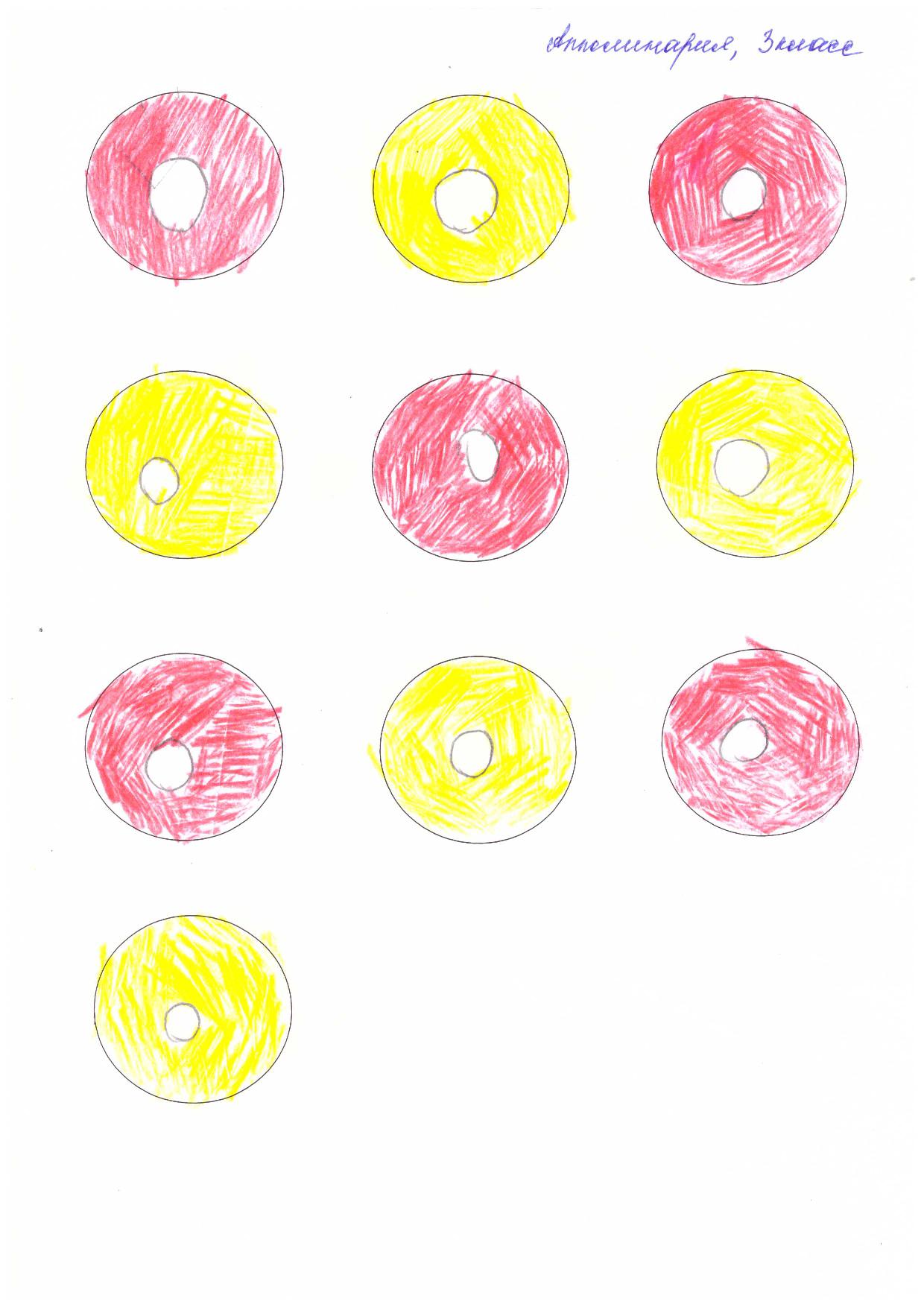 Рис. 5. Методика «Круги»Рис. 6. Методика «Круги»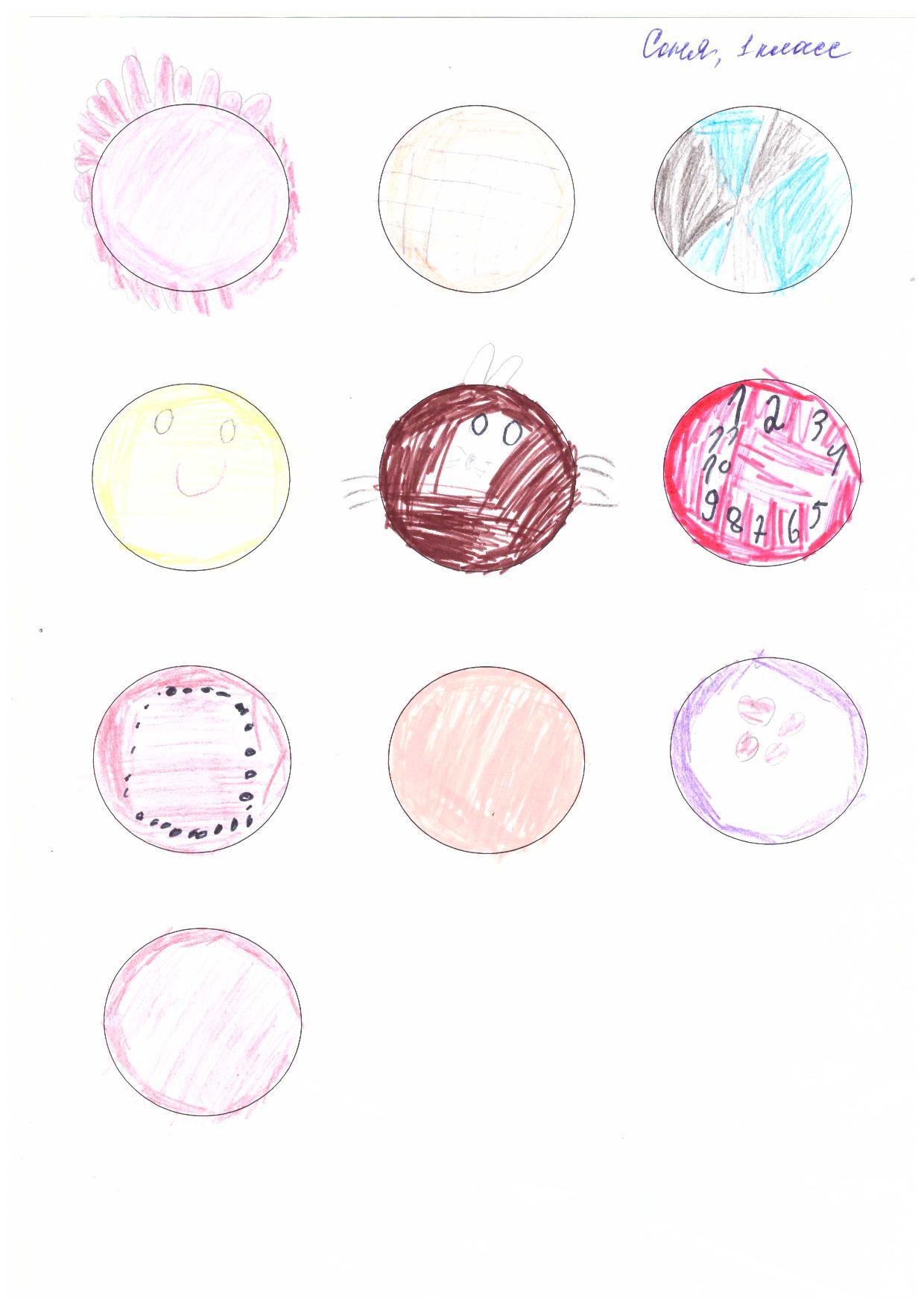 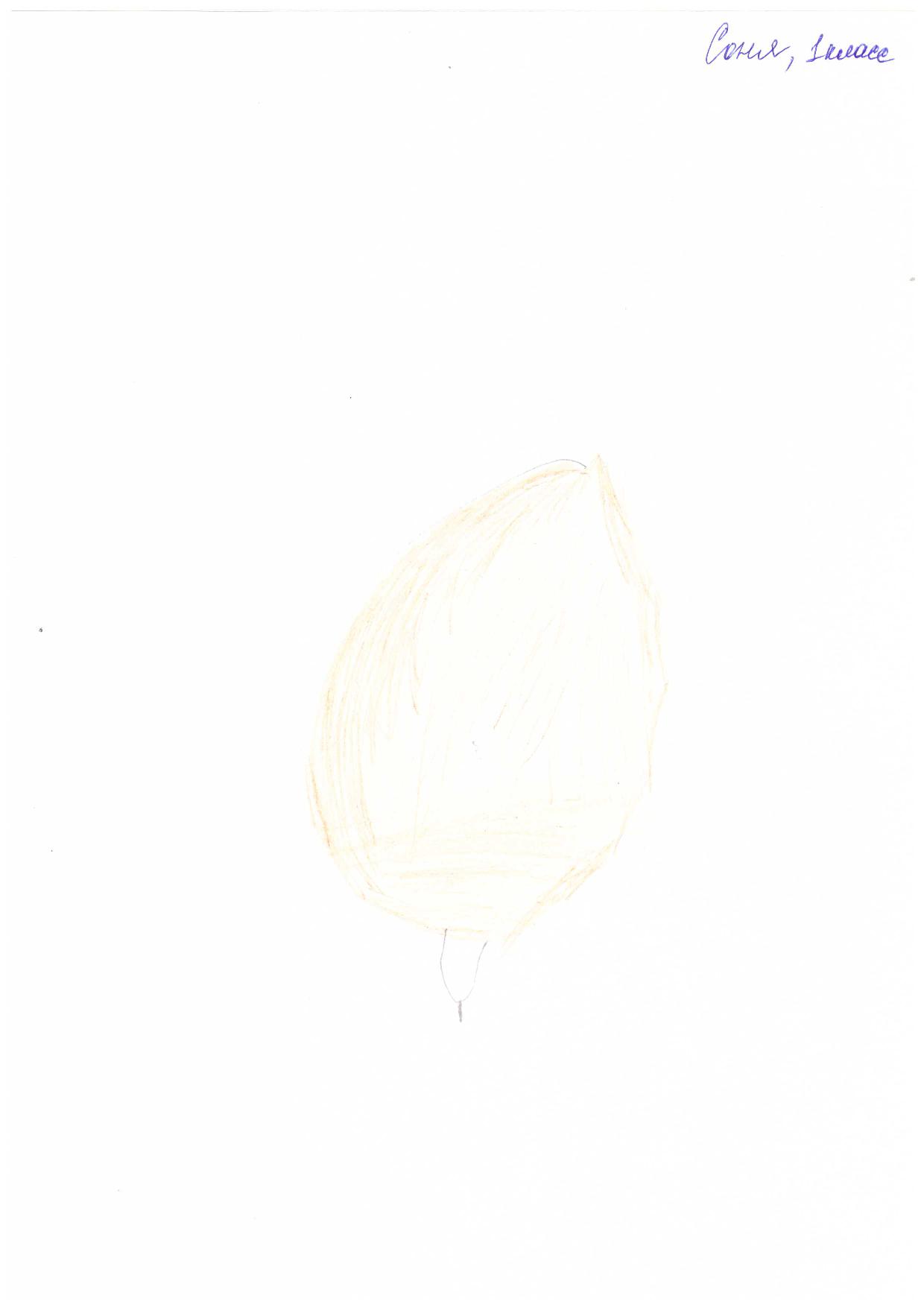 Рис. 7. Методика «Свободный рисунок»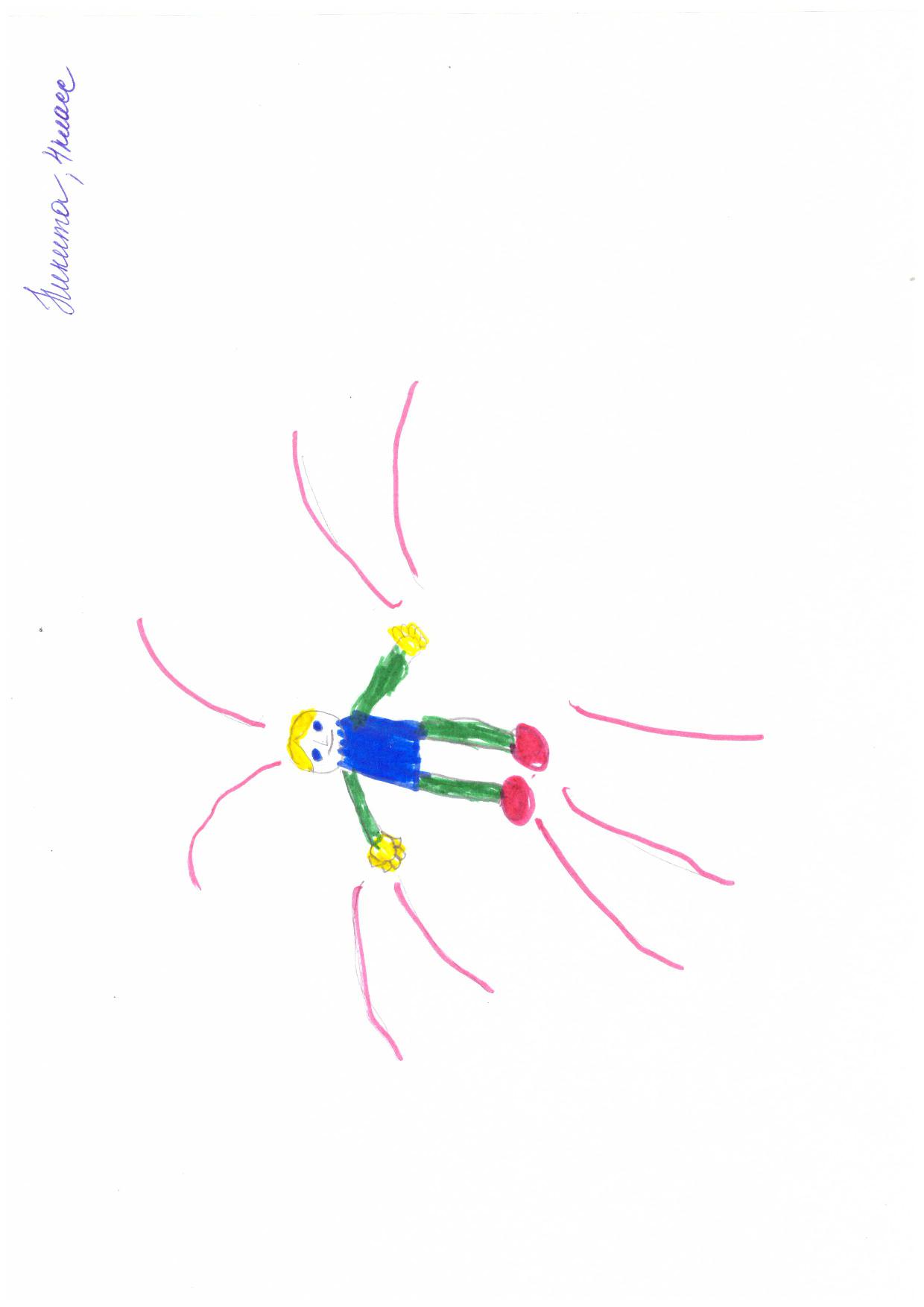 Рис. 8. Методика «Свободный рисунок»ПРИЛОЖЕНИЕ 3Конспекты занятий психолого-педагогического проекта по развитию творческих способностей у младших школьников с задержкой психического развитияЗанятие 5. «Волшебный город Эмоций».Цель. Развитие у младших школьников с замедленным психическим развитием творческого воображения, зрительно-двигательной координации, мелкой моторики рук, тактильной чувствительности, психических процессов.Материалы и оборудование: макет игрушечного дома, три изображения дома, бумага, гуашь, акварель, цветные карандаши; план города Эмоций, кукла-домовенок Кузька, ноутбук, СD диск, проектор.Ход занятия:Занятие 9. «Я, ты, мы»»Цель: развитие у младших школьников с замедленным психическим развитием умения самостоятельно использовать различные материалы для создания выразительного сюжетного изображения.Материал: фишки, бумага, гуашь, акварель, пробки, ластики, фигурки медведей из картона.Ход занятия:Занятие 19. «В гости к принцессе Смешинке»Цель: формирование у младших школьников с замедленным психическим развитием умения самостоятельно использовать различные материалы для создания выразительного сюжетного изображения.Материалы и оборудование: ноутбук, проектор, презентация «Карта путешествия», бумага, гуашь, иллюстрации с изображениями разных эмоциональных состояний, краски, цветные карандаши, фломастеры, цветная бумага, самоклеющаяся бумага, клей, штампы, воздушный шарик.Ход занятия:Работа допущена к защитеЗав. кафедрой ППО                    / М. В. Ломаева/«___» ____________ 2019 г.Исполнитель:студентка группы Нт-501 СПП    ___________________                        /подпись/Шаламова Кристина ЕвгеньевнаРуководитель: доцент кафедры ППО    ___________________             /подпись/Ческидова И.Б., кандидат педагогических наукРецензент: доцент кафедры ППО    ___________________                      /подпись/Скоробогатова Ю.В., кандидат педагогических наукНормоконтролер:доцент кафедры ППО    ___________________                      /подпись/Зубарева Е.С., кандидат педагогических наукСтудентке 5 курса Шаламовой Кристине ЕвгеньевнеНаправление: Психолого-педагогическое образованиеПрофиль: «Специальная психология и педагогика»Руководитель ВКР: Ческидова Ирина Борисовна, кандидат педагогических наукСрок выполнения ВКР: с 18.10.2018 г. по 13.03. 2019 г.Тема ВКР: «Развитие творческих способностей у детей младшего школьного возраста с замедленным психическим развитием»Утверждена приказом по НТГСПИ: № 161 - 3 от 16 октября 2018 г.Этапы выполнения ВКРСроки их выполненияПодпись руководителяОзнакомление с положением о подготовке и защите ВКР обучающимися по образовательным программам высшего образования – программам бакалавриата, программой ИГА16.10.2018Составление совместно с руководителем плана работы18.10. 2018Представление студентом списка источников информации и анализа существующей практики по исследуемой проблемеДо 20.10.2018Разработка и согласование с руководителем введенияДо 27.10.2018Разработка и согласование с руководителем первой главы ВКРДо 03.11.2018Разработка и согласование с руководителем второй главы ВКР До 10.11.2018Разработка и согласование с руководителем заключенияДо 17.11.2018Оформление работыДо 24.11.182018Корректировка ВКРДо 15.02.2019Подготовка доклада и его презентации01.02 – 14.02.2019Проверка текста на объем заимствованийДо 15.02.2019Проведение предварительной защиты дипломной работы15.02.2019Устранение замечаний, написание автореферата ВКР 16.02- 28.02.2019Нормоконтроль01.03 - 07.03.2019Предоставление ВКР руководителю для написания отзываДо 11.03.2019Предоставление ВКР рецензенту для написания рецензии11.03.2019Предоставление ВКР на подпись заведующему выпускающей кафедрой14.03.2019Представление ВКР в ГЭК (секретарю ГЭК)14.03-15.03.2019Защита выпускной квалификационной работы20.03-29.03.2019Задание получил:/Шаламова К.Е./18.10.2019 г.(подпись студента)(дата)Шаламовой Кристины Евгеньевны(Фамилия И. О. студента)Заведующий кафедрой_____________(подпись)/Ломаева М.В./__________(дата)Руководитель ВКР               (подпись)                   (дата)ВВЕДЕНИЕ ...……………………………………………………………………..ВВЕДЕНИЕ ...……………………………………………………………………..ВВЕДЕНИЕ ...……………………………………………………………………..10         Глава 1.ТЕОРЕТИЧЕСКИЕ ОСНОВЫ РАЗВИТИЯ ТВОРЧЕСКИХ СПОСОБНОСТЕЙ У ДЕТЕЙ МЛАДШЕГО ШКОЛЬНОГО ВОЗРАСТА С ЗАМЕДЛЕННЫМ ПСИХИЧЕСКИМ РАЗВИТИЕМ………………………………………………………...…ТЕОРЕТИЧЕСКИЕ ОСНОВЫ РАЗВИТИЯ ТВОРЧЕСКИХ СПОСОБНОСТЕЙ У ДЕТЕЙ МЛАДШЕГО ШКОЛЬНОГО ВОЗРАСТА С ЗАМЕДЛЕННЫМ ПСИХИЧЕСКИМ РАЗВИТИЕМ………………………………………………………...…141.1.Характеристика творческих способностей как психологического феномена ……………………………………………………………….Характеристика творческих способностей как психологического феномена ……………………………………………………………….141.2.Особенности развития творческих способностей у детей младшего школьного возраста с замедленным психическим развитием ……...Особенности развития творческих способностей у детей младшего школьного возраста с замедленным психическим развитием ……...201.3.Характеристика методов развития творческих способностей у детей младшего школьного возраста с замедленным психическим развитием …............................................................................................Характеристика методов развития творческих способностей у детей младшего школьного возраста с замедленным психическим развитием …............................................................................................25  ВЫВОДЫ ПО ГЛАВЕ 1 ………………………….………………………………ВЫВОДЫ ПО ГЛАВЕ 1 ………………………….………………………………ВЫВОДЫ ПО ГЛАВЕ 1 ………………………….………………………………34Глава 2.ПРОЕКТИРОВАНИЕ ДЕЯТЕЛЬНОСТИ ПЕДАГОГА-ПСИХОЛОГА ПО РАЗВИТИЮ ТВОРЧЕСКИХ СПОСОБНОСТЕЙ У ДЕТЕЙ МЛАДШЕГО ШКОЛЬНОГО ВОЗРАСТА С ЗАМЕДЛЕННЫМ ПСИХИЧЕСКИМ РАЗВИТИЕМ…………………………………………………………...ПРОЕКТИРОВАНИЕ ДЕЯТЕЛЬНОСТИ ПЕДАГОГА-ПСИХОЛОГА ПО РАЗВИТИЮ ТВОРЧЕСКИХ СПОСОБНОСТЕЙ У ДЕТЕЙ МЛАДШЕГО ШКОЛЬНОГО ВОЗРАСТА С ЗАМЕДЛЕННЫМ ПСИХИЧЕСКИМ РАЗВИТИЕМ…………………………………………………………...36   2.1.Изучение уровня развития творческих способностей у детей младшего школьного возраста с замедленным психическим развитием ………………………………………………………………Изучение уровня развития творческих способностей у детей младшего школьного возраста с замедленным психическим развитием ………………………………………………………………362.2.Психолого-педагогический проект по развитию творческих способностей у детей младшего школьного возраста с замедленным психическим развитием …………………………….....Психолого-педагогический проект по развитию творческих способностей у детей младшего школьного возраста с замедленным психическим развитием …………………………….....47ВЫВОДЫ ПО ГЛАВЕ 2 …………………………………………….....................ВЫВОДЫ ПО ГЛАВЕ 2 …………………………………………….....................ВЫВОДЫ ПО ГЛАВЕ 2 …………………………………………….....................60ЗАКЛЮЧЕНИЕ ………………………………………………………………...…ЗАКЛЮЧЕНИЕ ………………………………………………………………...…ЗАКЛЮЧЕНИЕ ………………………………………………………………...…62СПИСОК ИСПОЛЬЗОВАННОЙ ЛИТЕРАТУРЫ И ИСТОЧНИКОВ ……..….СПИСОК ИСПОЛЬЗОВАННОЙ ЛИТЕРАТУРЫ И ИСТОЧНИКОВ ……..….СПИСОК ИСПОЛЬЗОВАННОЙ ЛИТЕРАТУРЫ И ИСТОЧНИКОВ ……..….65ПРИЛОЖЕНИЕ 1.ПРИЛОЖЕНИЕ 1.Стимульный материал ……………………………………72ПРИЛОЖЕНИЕ 2.ПРИЛОЖЕНИЕ 3.ПРИЛОЖЕНИЕ 2.ПРИЛОЖЕНИЕ 3.Результаты диагностик …………………………………....Конспекты занятий …………………………………….….7378№ п/пТемаМетодыКоличество часов12341 четверть1 четверть1 четверть1 четверть1.Здравствуй, Осень!Рисование пальчиками; музыкально-ритмические движения; игра на детских музыкальных инструментах12.Наш классКляксография; музыкально-дидактические игры; музыкально-ритмические движения13.Правила поведенияРисование пальчиками; музыкально-ритмические движения; игра на детских музыкальных инструментах;музыкально-дидактические игры112344.Страна ПорядкаРисование пальчиками; музыкально-ритмические движения; игра на детских музыкальных инструментах; музыкально-дидактические игры15.Волшебный город ЭмоцийОттиск; речевые игры16.Моё настроениеОттиск печатками из пробки или ластика;музыкально-дидактические игры; музыкально-ритмические движения; игра на детских музыкальных инструментах17.Мешочек страховКляксография; музыкально-ритмические движения18.Чего я боюсь?Оттиск печатками из форм; речевые игры12 четверть2 четверть2 четверть2 четверть9.Я, ты, мы»Оттиск печатками из пробки или ластика; музыкально-дидактические игры; музыкально-ритмические движения; игра на детских музыкальных инструментах110.СпокойствиеОттиск печатками из форм; речевые игры111.СтрахРисование пальчиками;речевые игры; музыкально-дидактические игры112.ИнтересКляксография113.Словарик эмоцийОттиск печатками из пробки или ластика; игра на детских музыкальных инструментах114.Кораблики МечтыКляксография; музыкально-дидактические игры; музыкально-ритмические движения1123415.Страна «Вообразилия»Оттиск печатками из форм; речевые игры.116.В гостях у сказкиРечевые игры; музыкально-дидактические игры13 четверть3 четверть3 четверть3 четверть17.К нам гости пришлиОттиск печатками из форм; речевые игры118.Путешествие в солнечную странуОттиск печатками из пробки или ластика;музыкально-ритмические движения; игра на детских музыкальных инструментах119.В гости к принцессе СмешинкеРисование пальчиками; речевые игры; музыкально-дидактические игры120.С кем я живуКляксография;музыкально-дидактические игры.121.Защитники отечестваОттиск печатками из пробки или ластика; игра на детских музыкальных инструментах122.Несуществующие животныеКляксография;речевые игры;музыкально-дидактические игры123.Инструменты волшебной страныМузыкально-ритмические движения; игра на детских музыкальных инструментах124.Волшебные средства пониманияРечевые игры;музыкально-дидактические игры125.Язык жестов и движенийМузыкально-ритмические движения; игра на детских музыкальных инструментах; музыкально-дидактические игры11223344 четверть4 четверть4 четверть4 четверть4 четверть4 четверть26.26.Прогулка по лесуПрогулка по лесуКляксография;  речевые игры; музыкально-дидактические игры127.27.Холод, теплоХолод, теплоОттиск; речевые игры; музыкально-дидактические игры128.28.ЗузеляндияЗузеляндияОттиск печатками из пробки или ластика; музыкально-дидактические игры; музыкально-ритмические движения; игра на детских музыкальных инструментах129.29.Мы так похожиМы так похожиКляксография; музыкально-дидактические игры;музыкально-ритмические движения130.30.ГрозаГрозаКляксография;музыкально-дидактические игры131.31.РоботолабораторияРоботолабораторияОттиск печатками из пробки или ластика.132.32.Давайте жить дружноДавайте жить дружноКляксография; речевые игры;музыкально-дидактические игры133.33.Цветочное государствоЦветочное государствоРисование пальчиками; музыкально-ритмические движения; игра на детских музыкальных инструментах; музыкально-дидактические игры1ИтогоИтогоИтогоИтогоИтого33УровеньРазвитие творческого воображенияРазвитие творческого воображенияУровеньКол-во детей%Высокий00Выше среднего120Средний240Ниже среднего240Низкий00УчастникиПоказателиПоказателиПоказателиПоказателиПоказателиБаллыУровеньУчастникиСкоростьОригинальностьРазнообразностьДетализацияЭмоциональностьБаллыУровень1000000низкий2110013низкий3111216средний4000000низкий5111126среднийУровеньКол-во детей%Высокий 00Средний 240Низкий 360Деятельность педагога-психологаДеятельность учащихся12Вводная частьВводная частьПриветствие– Добрый день! Ребята, давайте встанем в круг, возьмемся за руки, улыбнемся соседу справа, соседу слева и дружно скажем: «Добрый день!»– Сейчас мы возьмем нашего домовенка Кузьку и отправимся на экскурсию в город «Счастья». Чтобы начать путешествие нам нужно пройти через волшебные ворота:– Как стучат вагоны? – А какой звук издает паровоз?– А как стучат копыта лошади?– Как сигналит машина?Встают в круг, берутся за руки, улыбнемся соседу справа, соседу слева, хором приветствуют друг друга.Двое детей, взявшись за руки,изображают волшебные ворота, а другие дети отвечают на вопросы педагога ипоказывают движениями и звуками на чем проезжают).–Так-так-так, так-так-так.–  Ту-ту-ту!– Цок-цок.–Би-би-би.Основная частьОсновная часть–Здравствуй, город «Счастья»!«Ты один на свете, где всем управляютМаленькие дети.Здесь всегда спокойно, солнечно, тепло,Жителям всем города очень повезло!»–Ребята, давайте поздороваемся с городом счастья, используя звучащиежесты. Игра «Эхо» по методике К.Орфа– Ребята, жители города передали нам с домовенком письмо. В нем план, накотором обозначены 2 улицы: улица Любопытства и улица СтарогоВолшебника. 1Каждый ребенок, используя звучащий звук проговаривает по слогам «здравствуйте»Просмотр плана на мультимейдином экране, выбор улицы куда в первую очередь заглянем.2А также здесь есть записка от жителей города: «настоятельносоветуем посетить вам улицу Любопытства и улицу СтарогоВолшебника».– Ребята, давайте сначала заглянем на улицу Любопытства. – Ребята, как вы думаете, любопытство хорошая черта характера или нет?– Что обычно говорят любопытному человеку, вспомните поговорки.–Сейчас мы с вами станем ненадолго любопытными Варварами. Давайте встанем в круг.Исходное положение; стоя, ноги на ширине плеч, руки опущены, голова прямо (демонстрация упражнения «Любопытная Варвара»)«Любопытная ВарвараСмотрит влево,Повернуть головумаксимально влевоСмотрит вправо.Затем вправо. Вдох - выдох.(Повторяется 2 раза в каждую сторону)А потом опять вперед -Вернуться в исходное положениеТут немного отдохнет.Расслабить мышцыВот Варвара смотрит вверхПоднять голову вверхДольше всех и дальше всех!Смотреть на потолокВозвращается обратно-Вернуться в исходное положениеРасслабление приятно!Расслабить мышцыА теперь посмотрим внизМедленно опустить головуМышцы шеи напряглись!Прижать подбородок к грудиВозвращаемся обратно-Вернуться в исходное положениеРасслабление приятно!»–Варваре стало любопытно, куда мы с вами идем? А идем мы на улицу Старого Волшебника.Упражнение на самооценку «Волшебные дома» (Разработано И. В. Вачковым)– Ребята, на плане города обозначены три дома, 1Размышляют«Любопытной Варваре на базаренос оторвали»Повторение движений за педагогом-психологом.2А также здесь есть записка от жителей города: «настоятельносоветуем посетить вам улицу Любопытства и улицу СтарогоВолшебника».– Ребята, давайте сначала заглянем на улицу Любопытства. – Ребята, как вы думаете, любопытство хорошая черта характера или нет?– Что обычно говорят любопытному человеку, вспомните поговорки.–Сейчас мы с вами станем ненадолго любопытными Варварами. Давайте встанем в круг.Исходное положение; стоя, ноги на ширине плеч, руки опущены, голова прямо (демонстрация упражнения «Любопытная Варвара»)«Любопытная ВарвараСмотрит влево,Повернуть головумаксимально влевоСмотрит вправо.Затем вправо. Вдох - выдох.(Повторяется 2 раза в каждую сторону)А потом опять вперед -Вернуться в исходное положениеТут немного отдохнет.Расслабить мышцыВот Варвара смотрит вверхПоднять голову вверхДольше всех и дальше всех!Смотреть на потолокВозвращается обратно-Вернуться в исходное положениеРасслабление приятно!Расслабить мышцыА теперь посмотрим внизМедленно опустить головуМышцы шеи напряглись!Прижать подбородок к грудиВозвращаемся обратно-Вернуться в исходное положениеРасслабление приятно!»–Варваре стало любопытно, куда мы с вами идем? А идем мы на улицу Старого Волшебника.Упражнение на самооценку «Волшебные дома» (Разработано И. В. Вачковым)– Ребята, на плане города обозначены три дома, которые принадлежат 1Ответы детей.Рисование - оттиск «Волшебные дома» с пометкой, куда бы ребенок заселился сам, куда бы заселил друзей.2Старому Волшебнику. Называются они: «Дом Доброты», «Дом Ума», «Дом Силы».(Изображения домов размещены на доске. Психолог показывает детям домик,состоящий из 5 этажей).– Представьте, что — это«Дом Доброты». На верхнем этаже живут самыедобрые люди, на нижнем – те, у кого доброты меньше всех. Расселением в этомдоме ведает Старый Волшебник.– Подумайте, на какой этаж он поселит каждого из вас?– А ваших друзей? Рисование - оттиск «Волшебные дома»– Садитесь за столы, возьмите лист, сложите его пополам. На однойполовинке нарисуйте дом доброты. Не забудьте, что в нем 5 этажей. Расселитев нем себя и своих друзей. –Куда поселил бы вас Старый Волшебник в этих домах? Нарисуйте «свой» знак на нужном этаже.– А куда Старый Волшебник поселил бы ваших друзей? Нарисуйте нужныезнаки.– Теперь давайте отогнем вторую половинку листа и наложим на нашучасть дома. Что у нас произошло?– Получились волшебные дома!Заключительная частьЗаключительная частьСнятие эмоционального напряжения. – Молодцы! Наше путешествие подходит к концу. Мы немного устали и приляжем отдохнуть. Облокотитесь на парты так, как вам удобно.Включить музыку «Шелковый путь».Будем возвращаться обратно домой. Закрываем глазки.Быстро пролетел день, и незаметно наступила ночь.«Наши руки отдыхают, ноги тоже отдыхают.Отдыхают ...Засыпают... (2 раза)Напряжение улетело,И расслаблено все тело. (2 раза)Губы не напряжены,Приоткрыты и теплы. (2 раза)И послушный наш языкВозвращение домой под музыку «Шелковый путь»12Быть расслабленным привык. (2 раза)Дышится легко…ровно… глубоко...Снится теплое солнышко, голубое небо, зеленая травка, звонколокольчиков в утренней росе. Теперь пора возвращаться домой. На счет«три» вы откроете глаза и окажетесь в нашей комнате. Вдох-выдох - раз, вдох -выдох - два, вдох - выдох - три!»Откройте глазки, медленно потянитесь. Вот мыи дома! Сядьте удобно.Рефлексия.– Расскажите, где мы с вами побывали?– В каком городе?– Что вам запомнилось больше всего? – Скажем «Всем, всем до свидания!» и будем всегда счастливыми.Ответы детей.Деятельность педагога-психологаДеятельность учащихся12Вводная частьВводная часть(При входе в класс ребята получают фишку, которая указывает, в какой команде они должны занять место.)Давайте поприветствуем друг друга игрой «Эхо» К. Орф «Здравствуйте»«Кто мы такие?Вопрос интересен.Он вроде просторенИ кажется тесен.Ведь «мы» - это много.«Один» - это я.Вы вдумайтесь только:Людская семья.Что любим?Каждый учащийся при помощи звучащих жестов проговаривает слово «здравствуйте»12Как дружим?О чём порой тужим?Вопросов очень много».– А как вы думаете, о чём пойдёт речь на нашем занятии?– Вы внимательно слушали стихотворение и правильно назвали ключевые слова нашего занятия. А для чего мы будем говорить об этих понятиях?– Интересные предложения, но разгадать название темы занятия мы сможем не сразу, и помогут нам в этом игры и упражнения, которые мы будем выполнять.–Я, ты, мы, семья, дружба, любовь, людиВысказывают предположенияОсновная частьОсновная часть– Ребята, посмотрите внимательно друг на друга. Каждый человек уникален, он единственный другого такого нет на целом свете.– В вашем классе 10 человек. Вы все разного роста, у вас разный цвет волос, глаз, одежды.– Одни из вас быстрые и говорливые, а другие …– Одни любят петь, а другие… – А возможно найти двух одинаковых людей?– Верно, нельзя, вот и вы тоже очень разные и необыкновенные.– Действительно, все мы разные. Но что-то особенное выделяет нас среди других. Что? Напишите на листочке свою особую неповторимую черту.– А теперь давайте зачитаем качества, которые вы написали. Куда бы вы прикрепили листики?– Прикрепим наши маленькие листики к одному большому дереву. Посмотрите, какое у нас прекрасное раскидистое дерево получилось. Оно одно, а нас много. И все мы собрались здесь. Какое слово повторялось на каждом листике?– Кто догадался, что мы запишем в первую клетку? (Я – вписывается в первую клетку названия темы).Игра «Я, ТЫ, ОН, ОНА»– А какой итог этой части занятия мы можем сделать?– Свои хорошие качества мы написали. Скажите, пожалуйста, а легко ли увидеть хорошее в другом человеке?1–Молчаливые, спокойные...–Заниматься спортом, рисовать, играть ...–Нет.Дети пишут свое качество.Зачитывают написанные  качества.-На дерево.Приклеивают листики к общему дереву по командам.–Я.–Все люди разные, имеют свои особенные черты.Высказывают предположения.2– Внимательно посмотрите на ребят, которые оказались с вами в одной группе. Сейчас вы будете отвечать на вопросы о них.– Поднимите руки те, чей сосед слева девочка.– Встаньте те, чей сосед справа с темными волосами.–  Хлопните в ладоши те, у кого сосед с голубыми глазами.– Моргните правым глазом те, у кого сосед весельчак.– Подпрыгните на месте  те, чей сосед добрый человек.– Дотроньтесь до уха те, чей сосед прекрасный собеседник.–  Замечательно, ребята, молодцы!– Давайте заполним вторую клетку в названии темы.–  Про себя мы говорили «я», а когда обращаемся к любому человеку из класса, мы говорим...(«ТЫ» вписывается во вторую клетку).– Ребята, а кто догадался, на что была направлена эта игра?– Верно! Эта замечательная игра помогла нам понять, несмотря на то, что все мы разные, у нас есть много общего. И что для общения нам нужно обращать внимание на хорошие качества окружающих. Именно это помогает нам общаться, дружить друг с другом.«Три медведя» Л. Н. Комиссарова – Следующая игра поможет нам узнать, что прячется за третьим прямоугольником. Я предлагаю вам встать в круг. Повторяйте за мной слова и выполняйте движения, о которых я буду говорить.«-Я, ТЫ, ОН, ОНА –Класс наш дружная семья.Здравствуй, друг, который справа (пожать руку).Здравствуй, друг, который слева (пожать руку).Я, ТЫ, ОН, ОНА –Вместе нам скучать нельзя.Ты погладь плечо соседа –Того, который стоит слева.А теперь соседу справаПодмигни ты левым глазом.Обними соседа справа,1Выполняют необходимые движения.-ТыВысказывают предположения.Выполняют движения по образцу учителя.2А теперь – соседа слева.Я, ТЫ, ОН, ОНА!Класс наш дружная семья!»–  Ребята, кто знает, что мы запишем в последнюю клетку, чтобы получить название темы нашего занятия? («МЫ» вписывается в третью клетку названия темы)– Получилась тема занятия. Как вы понимаете «Я+ТЫ=МЫ»?– Кто запомнил, как я назвала вас в стихотворении? А как еще можно назвать ваше «Мы»? Есть хорошее слово–коллектив. Кто слышал такое слово? Что оно обозначает? (группа объединенных общими целями и задачами людей, достигшая в процессе совместной деятельности высокого уровня развития).В коллективе люди легко справляются со всеми испытаниями и задачами, потому что дружат и помогают друг другу.– Чем это дерево похоже на детский дружный коллектив?– А что помогает быть дереву сильным?– А сможет ли дерево расти без корней, быть сильным и крепким?А теперь давайте попробуем изобразить дерево, отражающее коллектив. Оттиск– Мы.Читают название темы.Высказывают предположения.– Семья.– Класс.Объясняют понятие «коллектив».– Его крона состоит из множества листочков.– Корни.– Нет.Начинают передавать мягкую игрушку по кругу.Не понимают, почему учитель назвал победителем не самую быструю команду.– Правила.– Нужны для того, чтобы не было ссор, конфликтов, чтобы дружно работать.– Договориться: кто будет читать, кто приклеивать слово, кто потом прочитает правило всему классу. Выполняют задание.Читают правила, прикрепляют на доску.– Да. (Аргументируют свои ответы)Заключительная частьЗаключительная часть– Итак, к каким выводам мы пришли на этом занятии?- Какие правила коллектива вы запомнили?Рефлексия–Возьмите фишки, которые вы получили, когда заходили в класс. – Поднимите фишку вверх, если вам понравилось мероприятие.– Все люди разные;Надо обращать внимание на хорошие качества людей;Чтобы коллективу все удавалось, в нем должны действовать правила.– Поднимите фишку вверх, если вы считаете, что были очень активны на всех этапах мероприятия.Упражнение «Всем, всем до свидания!»Деятельность педагога-психологаДеятельность учащихся12Вводная частьВводная частьПриветствие.– Здравствуйте ребята! Сегодня почтальон принес мне письмо, давайте посмотрим, что в нем? – Смотрите, адресовано оно младшим школьникам с задержкой психического развития МАОУ СОШ № 24, п. Горноуральский от короля и королевы Страны Эмоций. В конверте красивая открытка. Давайте, почитаем, что же там написано.«Дорогие ребята, король и королева страны Эмоций имеют честь пригласить вас на празднование ежегодного летнего бала в честь дня рождения принцессы Смешинки.С уважением, Король Фантазер и Королева Радость».– Ребята, примем приглашение от короля и королевы? –Но чтобы отправиться в путешествие, нам нужно взять с собой самые необходимые вещи.– Скажите, что нам может понадобиться в пути? Только давайте мы будем собирать не вещи, а эмоции и чувства, вот я думаю, что для успешного путешествия нам обязательно понадобиться храбрость, вы согласны? – Как высчитаете, что еще нам может понадобиться в путешествии?Игра «Собери рюкзачок»+ «Эхо»– Ну что же, ребята, к путешествию мы готовы.Чтение письма, в котором король и королева страны Эмоций приглашают детей на празднование бала в честь дня рождения принцессы Смешинки. Ответы детейПеречисляют эмоции (доброта, щедрость, радость, тревога, и т.д.) . Каждый ребенок называет эмоции, а остальные шопотом, как «эхо» повторяют и прохлопывают в ладоши или протаптывают.12«В страну настроений направляемся мы,Где будем смеяться, грустить, удивляться.С героями этой волшебной страныНа каждом занятии будем встречаться.Нас ждут приключения, сказки, игра,Задания разные нового друга.Ну что, вы готовы? Тогда нам пора!»Основная частьОсновная часть–Вот мы с вами и в стране Эмоций, а куда нам идти дальше подскажеткарта. Посмотрите ребята, что здесь нарисовано? На карте указатели к месту(музыкальный зал – избушка»).Звучит спокойная музыка, дети подходят к избушке.–Ребята, посмотрите, что я нашла? Читает записку«Для добрых и умных, скажу вам друзьяНе вызовет трудностей загадка сияВы мне соберите эмоций букетСложите все части, вам будет ответ»–Ребята, посмотрите, как много эмоций собрано здесь, какие этоэмоции?Игра «Собери эмоцию»Ход игры: Детям раздаются разрезные картинки с изображением эмоций,которые они должны собрать.Смотрите ребята, появилось направление на карте, куда нам стоит идтидальше. (Направление в сторону шкафов. На столах стоят тарелки сразноцветной манкой и фасолью. Лежит записка)Смотрите ребята, еще одна записка, наверное, это очередное задание.«В песочной стране чудеса, да и толькоВ гости к песочку прибежали фасолькиПопрятались детки, попробуй, найдиИ тут же получишь помощь в пути. Но легким заданье не будет, учтиТы глазки закрой и так поищи».Игра «Фасольки в Песочной стране»–Как хорошо мы справились с этим заданием, вот и новое направление.Вперед! Направление в сторону зеркал.На поручне висит воздушный шарик, на нем прикреплена записка.Просмотр карты, для определения пути. На карте помечена избушка, дети подходят и читают запискуСобирают эмоции из разрезанных картинок.Просмотр карты. Выбор дальнейшего пути. Поиск и чтение записки.Игра «Фасольки в Песочной стране»Дети с закрытыми глазами находят фасольки и складывают их вчашу.Просмотр карты. Выбор дальнейшего пути. Поиск и чтение записки.12Смотрите, ребята опять записка! Ох, какой нелегкий путь у нас.Читает записку.«Для радости и счастья причины не ищиИграй и веселись, прыгай и кричиЕсли ты сможешь меня рассмешитьТо я покажу, как дальше вам бытьПсихолог: Ребята, а как можно рассмешить кого-то?»Я предлагаю вам сыграть в игру-забаву «Веселые мартышки»«Мы веселые мартышки!Мы играем громко слишком,Мы в ладоши хлопаем!Мы ногами топаем!Надуваем щечки,Скачем на носочках!Рукой в небо укажем,Друг другу языки покажем,Дружно прыгнем к потолку,Палец поднесем к виску,Оттопырим ушки,Возьмемся за макушку,Шире рот откроем,Гримасы все состроим.Как скажу я цифру «3»Все с гримасами замри.1,2,3!»–Как славно мы повеселились, думаю, рассмешили нашего таинственногопомощника. Идем дальше.На карте изображение в середину зала. Расставлены столы, разложенылисты формата А3 (один на двоих). Лежит записка.–Давайте прочитаем, какое задание нам еще дадут.«На праздник идете с пустыми руками?Подарок ребятки, сделайте самиНет лучше подарка от самого сердцаПодарок, которым можно согреться» – И правда ребята, про подарок принцессе то мы и забыли. Но что жеимелось ввиду в записке? Подарок, которым можно согреться? Что это можетбыть? –Ребята, а я думаю, что подарок, который согревает, это любой подарок, который подарен искренне и от всего сердца.Давайте каждый из вас придумает свой подарок и нарисует его, а рисоватьОтветы детей.Игра-забава «Веселые мартышки»Дети выполняют движения по тексту за педагогом.Ответы детей. 12мы будем необычными способами, а волшебными.Рисование пальчиками «Подарки принцессе Смешинке»–Какие красивые подарки у нас получились, думаю, принцесса будет оченьрада. Ребята, а вы не устали путешествовать? Давайте немного отдохнем иразвеемся.Физминутка «Начинаем отдыхать»«Раз, два, три, четыре, пять,Начинаем отдыхать! (потянуться)Спинку бодро разогнули,Ручки кверху потянули!Раз и два, присесть и встать,Чтобы отдохнуть опять.Раз и два вперед нагнуться,Раз и два назад прогнуться. (движения стишка)Вот и стали мы сильней, (показать «силу»)Здоровей и веселей! (улыбнуться друг другу)».–Ну что, ребята, отдохнули пора отправляться дальше. Куда же нам идти?На карте появляется изображение главной стены. Появляется принцесса.Принцесса:–Здравствуйте, ребята. Я очень рада видеть вас на своем празднике.Психолог:–Здравствуй, принцесса! А мы пришли к тебе не с пустыми руками, у насдля тебя подарки! Ребята, давайте подарим нашей принцессе подарки.Принцесса:–Спасибо вам большое!Психолог:–Ну что же ребята, вот и подошло к концу наше путешествиеПодошло к концу наше приключение.Рисование пальчиками «Подарки принцессе Смешинке»Физминутка «Начинаем отдыхать»Повтор за педагогом.Королева Эмоций дает вам наставление:«Быть добрым, без капризовИ дарит вам сюрпризы.»Заключительная частьЗаключительная часть-Пора нам возвращатьсяОсталось попрощаться!–Давайте подарим друг другу подарки и пожмем руки.Дети пожимают друг другу руки по кругу. Дарят свои подарки.